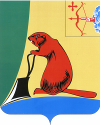 Печатное средство массовой информации органов местного самоуправления Тужинского муниципального районаБюллетень муниципальных нормативных правовых актов№ 11 (322)13 мая 2022 годапгт ТужаСОДЕРЖАНИЕРаздел I. Постановления и распоряжения главы района и администрации Тужинского района АДМИНИСТРАЦИЯ ТУЖИНСКОГО МУНИЦИПАЛЬНОГО РАЙОНАКИРОВСКОЙ ОБЛАСТИПОСТАНОВЛЕНИЕО внесении изменения в постановление администрации Тужинского муниципального района от 12.04.2017 № 103В соответствии со статьей 15 Федерального закона от 06.10.2003 № 131-ФЗ «Об общих принципах организации местного самоуправления в Российской Федерации», Законом Кировской области от 03.11.2011 № 74-ЗО «О бесплатном предоставлении гражданам, имеющим трех и более детей, земельных участков на территории Кировской области», статьями 32, 42 Устава муниципального образования Тужинский муниципальный район администрация Тужинского муниципального района ПОСТАНОВЛЯЕТ:1. Внести изменение в постановление администрации Тужинского муниципального района 
от 12.04.2017 № 103 «Об утверждении перечней земельных участков предоставляемых гражданам, имеющим трех и более детей» (далее – постановление), утвердив перечень земельных участков, предоставляемых гражданам, имеющим трех и более детей, для индивидуального жилищного строительства (приложение 1 к постановлению) в новой редакции, согласно приложению.2. Настоящее постановление вступает в силу с момента опубликования в Бюллетене муниципальных нормативных правовых актов органов местного самоуправления Тужинского муниципального района Кировской области.3. Разместить настоящее постановление на официальном сайте администрации Тужинского муниципального района.Глава Тужинского муниципального района    Л.В. БледныхПриложение УТВЕРЖДЕНпостановлением администрации Тужинского муниципального района от 04.05.2022 № 142Переченьземельных участков, предоставляемых гражданам, имеющим трех и более детей, для индивидуального жилищного строительства___________АДМИНИСТРАЦИЯ ТУЖИНСКОГО МУНИЦИПАЛЬНОГО РАЙОНАКИРОВСКОЙ ОБЛАСТИПОСТАНОВЛЕНИЕОб осуществлении внутреннего муниципального финансового контроля 
в 2022 годуРуководствуясь постановлением Правительства Российской Федерации от 14.04.2022 № 665 «Об особенностях осуществления в 2022 году государственного (муниципального) финансового контроля в отношении главных распорядителей (распорядителей) бюджетных средств, получателей бюджетных средств» в целях предотвращения влияния ухудшения экономической ситуации 
на развитие отраслей экономики, администрация Тужинского муниципального района ПОСТАНОВЛЯЕТ:1. До 01.01.2023 муниципальным казенным учреждением «Финансовое управление администрации Тужинского муниципального района» (далее – финансовое управление) не проводить проверки органов местного самоуправления, муниципальных учреждений Тужинского района.Действие абзаца первого пункта 1 настоящего постановления не распространяется на проверки, проведение которых осуществляется в соответствии с поручениями главы Тужинского муниципального района.2. Установить, что проверки, указанные в пункте 1 настоящего постановления, начатые 
до вступления в силу настоящего постановления, по решению финансового управления приостанавливаются со сроком возобновления не ранее 01.01.2023 либо завершаются не позднее 
20 рабочих дней со дня вступления в силу настоящего постановления. 3. Настоящее постановление вступает в силу с момента опубликования в Бюллетене муниципальных правовых актов органов местного самоуправления Тужинского муниципального района Кировской области.Глава Тужинского муниципального района    Л.В. БледныхАДМИНИСТРАЦИЯ ТУЖИНСКОГО МУНИЦИПАЛЬНОГО РАЙОНАКИРОВСКОЙ ОБЛАСТИПОСТАНОВЛЕНИЕОб утверждении отчета об исполнении бюджетаТужинского муниципального района за 1 квартал 2022 годаРассмотрев представленный Финансовым управлением администрации Тужинского муниципального района отчет об исполнении бюджета муниципального района за 1 квартал 2022 года, в соответствии с пунктом 8 статьи 21 решения Тужинской районной Думы от 26.02.2021 № 54/400 «Об утверждении Положения о бюджетном процессе в Тужинском муниципальном районе Кировской области», администрация Тужинского муниципального района ПОСТАНОВЛЯЕТ:1. Утвердить отчет об исполнении бюджета Тужинского муниципального района за 1 квартал 2022 года (далее – отчет) согласно приложению.2. Заместителям главы администрации муниципального района повысить требовательность 
к руководителям курируемых учреждений в отношении выполнения мер по исполнению бюджета муниципального района в 2022 году, предусмотренных постановлением администрации Тужинского муниципального района от 17.01.2022 № 31 «О мерах по выполнению решения Тужинской районной Думы от 13.12.2021 №4/22 «О бюджете Тужинского муниципального района на 2022 год и плановый период 2023 и 2024 годов». 3. Направить отчет в аппарат Тужинской районной Думы и Контрольно-счетную комиссию Тужинского района.4. Настоящее постановление вступает в силу со дня его официального опубликования 
в Бюллетене муниципальных нормативных правовых актов органов местного самоуправления Тужинского муниципального района Кировской области.5. Контроль за выполнением постановления оставляю за собой.Глава Тужинского муниципального района    Л.В. БледныхПриложение УТВЕРЖДЕНпостановлением администрации Тужинского муниципального района от 05.05.2022 № 150ОТЧЕТоб исполнении бюджета Тужинского муниципального района за 1 квартал 2022 годаЗа 1 квартал 2022 года бюджет муниципального района по доходам исполнен в сумме 31956,3,0 тыс. рублей, по расходам – в сумме 25694,3 тыс. рублей с профицитом 6262,0 тыс. рублей:по объему поступления доходов бюджета муниципального района за 1 квартал 2022 года согласно приложению № 1;по распределению бюджетных ассигнований по разделам и подразделам классификации расходов бюджета за 1 квартал 2022 года согласно приложению № 2;по распределению бюджетных ассигнований по целевым статьям (муниципальным программам Тужинского муниципального района и непрограммным направлениям деятельности), группам, видам расходов, классификации расходов бюджета за 1 квартал 2022 года согласно приложению № 3;по ведомственной структуре расходов бюджета муниципального района за 1 квартал 2022 года согласно приложению № 4;         по публичным нормативным обязательствам, подлежащим исполнению за счет средств бюджета муниципального района за 1 квартал 2022 года согласно приложению № 5.__________________________________________________________________АДМИНИСТРАЦИЯ ТУЖИНСКОГО МУНИЦИПАЛЬНОГО РАЙОНАКИРОВСКОЙ ОБЛАСТИРАСПОРЯЖЕНИЕО проведении экспертизы специалистамиадминистрации Тужинского муниципального районаВ соответствии с ч. 3 статьи 94 Федерального закона от 05.04.2013 № 44-ФЗ «О контрактной системе в сфере закупок товаров, работ, услуг для обеспечения государственных и муниципальных нужд»:1. Утвердить порядок проведения экспертизы специалистами администрации Тужинского муниципального района, согласно Приложения № 1.2. Утвердить список специалистов, проводящих экспертизу предоставленных поставщиком (подрядчиком, исполнителем) результатов, предусмотренных контрактом, согласно Приложения № 2.3. Признать утратившим силу распоряжение администрации Тужинского муниципального района Кировской области от 16.04.2014 № 30 «О проведении экспертизы специалистами администрации Тужинского муниципального района».4. Контроль за выполнением постановления возложить на заведующего отделом по экономике и прогнозированию  Краеву О.В.5. Опубликовать настоящее распоряжение на официальном сайте администрации Тужинского муниципального района Кировской области. 6. Порядок проведения экспертизы специалистами администрации Тужинского муниципального района разместить в информационно-телекоммуникационной сети «Интернет» 
на официальном сайте Российской Федерации для размещения информации о размещении заказов 
на поставку товаров, выполнение работ, оказание услуг (www.zakupki.gov.ru). 7. Настоящее постановление вступает в силу с момента опубликования в Бюллетене муниципальных нормативных правовых актов органов местного самоуправления Тужинского муниципального района Кировской области.Глава Тужинского муниципального района    Л.В. БледныхПриложение № 1УТВЕРЖДЕНраспоряжением администрации Тужинского муниципального района от 05.05.2022 № 50СПИСОК Специалистов, проводящих экспертизу предоставленных поставщиком (подрядчиком, исполнителем) результатов, предусмотренных контрактом___________Приложение УТВЕРЖДЕНраспоряжением администрации Тужинского муниципального района от 05.05.2022 № 50ПОРЯДОКпроведения экспертизы специалистами администрации Тужинского муниципального района1. В соответствии с ч. 3 ст. 94 Федерального закона № 44-ФЗ для проверки предоставленных поставщиком (подрядчиком, исполнителем) результатов, предусмотренных контрактом, в части их соответствия условиям контракта администрация Тужинского муниципального района (далее – Заказчик) обязана провести экспертизу. Экспертиза результатов, предусмотренных контрактом, может проводиться Заказчиком своими специалистами в случаях, установленных в ч. 4 ст. 94 Федерального закона №44-ФЗ.2. В целях проведения экспертизы специалистами Заказчика, специалисты могут назначаться для оценки результатов конкретной закупки, либо действовать на постоянной основе согласно утвержденного перечня.3. Для проведения экспертизы поставленного товара, выполненной работы или оказанной услуги специалист имеет право запрашивать у Заказчика и поставщика (подрядчика, исполнителя) дополнительные материалы, относящиеся к условиям исполнения контракта и отдельным этапам исполнения контракта.4. В случае выявления нарушений требований контракта делается отметка о несоответствии с указанием нарушения на документе о приемке товара, работы, услуги.___________АДМИНИСТРАЦИЯ ТУЖИНСКОГО МУНИЦИПАЛЬНОГО РАЙОНАКИРОВСКОЙ ОБЛАСТИПОСТАНОВЛЕНИЕО проведении районного смотра-конкурса «Лучший по профессии»В соответствии с постановлением администрации Тужинского муниципального района 
от 14.05.2015 № 196 «О проведении ежегодного районного смотра-конкурса «Лучший по профессии» администрация Тужинского муниципального района ПОСТАНОВЛЯЕТ:1. Провести районный смотр-конкурс «Лучший по профессии» 12.06.2022 года.2. Контроль за выполнением настоящего постановления возложить на управляющего делами – начальника управления делами администрации Тужинского муниципального района Шишкину С.И.3. Опубликовать настоящее постановление в Бюллетене муниципальных нормативных правовых актов органов местного Тужинского муниципального района Кировской области.Глава Тужинского муниципального района    Л.В. БледныхАДМИНИСТРАЦИЯ ТУЖИНСКОГО МУНИЦИПАЛЬНОГО РАЙОНАКИРОВСКОЙ ОБЛАСТИПОСТАНОВЛЕНИЕО внесении изменений в постановление администрации Тужинского муниципального района 
от 14.05.2015 № 196 В связи с кадровыми изменениями администрация Тужинского муниципального района ПОСТАНОВЛЯЕТ:1. Внести изменения в постановление администрации Тужинского муниципального района 
от 14.05.2015 № 196 «О проведении ежегодного районного конкурса «Лучший по профессии», утвердив Состав организационного комитета по подготовке, проведению и подведению итогов смотра-конкурса «Лучший по профессии» в новой редакции согласно приложению.2. Опубликовать настоящее постановление в Бюллетене муниципальных нормативных правовых актов органов местного самоуправления Тужинского муниципального района Кировской области.Глава Тужинского муниципального района    Л.В. БледныхПриложение УТВЕРЖДЕНпостановлением администрации Тужинского муниципального района от 11.05.2022 № 155СОСТАВорганизационного комитета по подготовке, проведениюи подведению итогов смотра-конкурса«Лучший по профессии»___________АДМИНИСТРАЦИЯ ТУЖИНСКОГО МУНИЦИПАЛЬНОГО РАЙОНАКИРОВСКОЙ ОБЛАСТИПОСТАНОВЛЕНИЕО комиссии по соблюдению требований к служебному поведению муниципальных служащих администрации Тужинского муниципального района и урегулированию конфликта интересовВ соответствии  с Федеральными законами от 25.12.2008 № 273-ФЗ «О противодействии коррупции», от 02.03.2007 № 25-ФЗ «О муниципальной службе в Российской Федерации», Указом Президента Российской Федерации от 01.07.2010 № 821 «О комиссиях по соблюдению требований 
к служебному поведению федеральных государственных служащих и урегулированию конфликта интересов», законом Кировской области от 08.10.2007 № 171-ЗО «О муниципальной службе 
в Кировской области» администрация Тужинского муниципального района ПОСТАНОВЛЯЕТ: Утвердить Положение о комиссии по соблюдению требований к служебному поведению муниципальных служащих администрации Тужинского муниципального района и урегулированию конфликта интересов согласно приложению № 1.Утвердить состав комиссии по соблюдению требований к служебному поведению муниципальных служащих администрации Тужинского муниципального района и урегулированию конфликта интересов  согласно приложению № 2.3. Настоящее постановление вступает в силу с момента опубликования в Бюллетене муниципальных нормативных правовых актов органов местного самоуправления Тужинского муниципального района Кировской области. 4. Контроль за выполнением настоящего постановления возложить на управляющего делами - начальника управления делами администрации Тужинского муниципального района Шишкину С.И.Глава Тужинского муниципального района    Л.В. БледныхПриложение № 1УТВЕРЖДЕНОпостановлением администрации Тужинского муниципального района от 12.05.2022 № 156ИЗМЕНЕНИЯ в муниципальной программе Тужинского муниципального района «Комплексная программа модернизации и реформирования жилищно – коммунального хозяйства» на 2020-2025 годыПОЛОЖЕНИЕо комиссии по соблюдению требований к служебному поведениюмуниципальных служащих администрации Тужинскогомуниципального района и урегулированию конфликта интересов1. Настоящее Положение определяет порядок формирования и деятельности комиссии 
по соблюдению требований к служебному поведению муниципальных служащих администрации Тужинского муниципального района и урегулированию конфликта интересов (далее - комиссия).2. Комиссия в своей деятельности руководствуется Конституцией Российской Федерации, федеральными конституционными законами, федеральными законами, указами Президента Российской Федерации, постановлениями Правительства Российской Федерации, законами Кировской области, правовыми актами Губернатора Кировской области и Правительства Кировской области, муниципальными правовыми актами органов местного самоуправления Тужинского муниципального района, настоящим Положением.3. Основными задачами комиссии являются:3.1. Обеспечение соблюдения муниципальными служащими администрации Тужинского муниципального района (далее - муниципальные служащие) ограничений и запретов, требований 
о предотвращении или урегулировании конфликта интересов, а также исполнения ими обязанностей, установленных Федеральным законом от 25.12.2008 № 273-ФЗ «О противодействии коррупции», другими федеральными законами.  3.2. Осуществление в администрации Тужинского муниципального района (далее – администрация района) мер по предупреждению коррупции.4. Комиссия рассматривает вопросы, связанные с соблюдением требований к служебному поведению и (или) требований об урегулировании конфликта интересов  в отношении муниципальных служащих, замещающих должности муниципальной службы в администрации района.5. Комиссия образуется постановлением администрации района. Указанным правовым актом утверждаются состав комиссии и порядок ее работы.6. В состав комиссии входят: председатель комиссии, его заместитель, назначаемый главой Тужинского муниципального района (далее – глава района) из числа членов комиссии, замещающих должности муниципальной службы в администрации района, секретарь и члены комиссии. 7. Все члены комиссии при принятии решений обладают равными правами. В отсутствие председателя комиссии его обязанности исполняет заместитель председателя комиссии.8. В состав комиссии входят:8.1. Заместитель главы администрации района (председатель комиссии).8.2. Должностное лицо кадровой службы администрации района, ответственное за работу 
по профилактике коррупционных и иных правонарушений (секретарь комиссии).8.3. Муниципальные служащие отдела организационно-правовой и кадровой работы, а также других структурных подразделений администрации района, определяемые главой района.8.4. Представитель управления профилактики коррупционных и иных правонарушений администрации Губернатора и Правительства Кировской области.8.5. Представитель научных и образовательных организаций среднего, высшего 
и дополнительного профессионального образования, деятельность которого связана с муниципальной службой (при наличии).9. Глава района может принять решение о включении в состав комиссии:представителя Общественного совета при администрации Тужинского муниципального района;представителя Тужинского районного Совета ветеранов войны, труда, вооруженных сил 
и правоохранительных органов  Кировской области;представителя первичной профсоюзной организации администрации Тужинского муниципального района;депутата Тужинской районной Думы.10. Лица, указанные в подразделах 8.4 и 8.5 раздела 8 и разделе 9, включаются в состав комиссии в установленном порядке по согласованию на основании запроса главы района. Согласование осуществляется в 10-дневный срок со дня получения запроса.11. Число членов комиссии, не замещающих должности муниципальной службы 
в администрации района, должно составлять не менее одной четверти от общего числа членов комиссии.12. Состав комиссии формируется таким образом, чтобы исключить возможность возникновения конфликта интересов, который мог бы повлиять на принимаемые комиссией решения.13. В заседаниях комиссии с правом совещательного голоса принимают участие:13.1. Непосредственный руководитель муниципального служащего, в отношении которого комиссией рассматривается вопрос о соблюдении требований к служебному поведению и (или) требований об урегулировании конфликта интересов, и определяемые председателем комиссии два муниципальных служащих, замещающих в администрации района должности муниципальной службы, аналогичные должности, замещаемой муниципальным служащим, в отношении которого комиссией рассматривается этот вопрос.13.2. Другие муниципальные служащие, замещающие должности муниципальной службы 
в администрации района; специалисты, которые могут дать пояснения по вопросам муниципальной службы и вопросам, рассматриваемым комиссией; должностные лица других муниципальных органов, органов местного самоуправления, представители заинтересованных организаций, представитель муниципального служащего, в отношении которого комиссией рассматривается вопрос о соблюдении требований 
к служебному поведению и (или) требований об урегулировании конфликта интересов, - по решению председателя комиссии, принимаемому в каждом конкретном случае отдельно не менее чем за три дня до дня заседания комиссии на основании ходатайства муниципального служащего, в отношении которого комиссией рассматривается этот вопрос, или любого члена комиссии.14. Заседание комиссии считается правомочным, если на нем присутствует не менее двух третей от общего числа членов комиссии. Проведение заседаний с участием только членов комиссии, замещающих должности муниципальной службы в администрации района, недопустимо.15. При возникновении прямой или косвенной личной заинтересованности члена комиссии, которая может привести к конфликту интересов при рассмотрении вопроса, включенного в повестку дня заседания комиссии, он обязан до начала заседания заявить об этом. В таком случае соответствующий член комиссии не принимает участия в рассмотрении указанного вопроса.16. Основаниями для проведения заседания комиссии являются:16.1. Представление главой района в соответствии со статьей 15.1 закона Кировской области 
от 08.10.2007 № 171-ЗО «О муниципальной службе в Кировской области», материалов проверки, свидетельствующих:16.1.1. О представлении муниципальным служащим недостоверных или неполных сведений 
о доходах, расходах, имуществе и обязательствах имущественного характера на себя, супругу (супруга) и несовершеннолетних детей.16.1.2. О несоблюдении муниципальным служащим требований к служебному поведению и (или) требований об урегулировании конфликта интересов.16.2. Поступившее в администрацию района в установленном порядке:16.2.1. Обращение гражданина, замещавшего в администрации района должность муниципальной службы, включенную в перечень должностей муниципальной службы, при назначении и замещении которых муниципальные служащие обязаны предоставлять сведения о своих доходах, расходах, об имуществе и обязательствах имущественного характера, а также о доходах, расходах, обязательствах имущественного характера своих супруги (супруга) и несовершеннолетних детей, утвержденный распоряжением администрации Тужинского муниципального района от 01.07.2019 
№ 72, о даче согласия на замещение должности в коммерческой или некоммерческой организации либо на выполнение работы на условиях гражданско-правового договора в коммерческой или некоммерческой организации, если отдельные функции по управлению этой организацией входили 
в его должностные (служебные) обязанности, до истечения двух лет со дня увольнения 
с муниципальной службы.16.2.2. Заявление муниципального служащего о невозможности по объективным причинам представить сведения о доходах, расходах, об имуществе и обязательствах имущественного характера своих супруги (супруга) и несовершеннолетних детей.16.2.3. Уведомление муниципального служащего о возникновении личной заинтересованности при исполнении должностных обязанностей, которая приводит или может привести к конфликту интересов.16.3. Представление главы района или любого члена комиссии, касающееся обеспечения соблюдения муниципальным служащим требований к служебному поведению и (или) требований об урегулировании конфликта интересов либо осуществления в администрации района мер 
по предупреждению коррупции.16.4. Представление главой района материалов проверки, свидетельствующих о представлении муниципальным служащим недостоверных или неполных сведений, предусмотренных частью 1 статьи 3 Федерального закона от 03.12.2012 № 230-ФЗ «О контроле за соответствием расходов лиц, замещающих государственные должности, и иных лиц их доходам» (далее – Федеральный закон 
«О контроле за соответствием расходов лиц, замещающих государственные должности, и иных лиц 
их доходам»).16.5. Поступившее в соответствии с частью 4 статьи 12 Федерального закона от 25.12.2008 
№ 273-ФЗ «О противодействии коррупции» и статьей 64.1 Трудового кодекса Российской Федерации 
в администрацию района уведомление коммерческой или некоммерческой организации о заключении с гражданином, замещавшим должность муниципальной службы в администрации района, трудового или гражданско-правового договора на выполнение работ (оказание услуг), если отдельные функции управления данной организацией входили в его должностные (служебные) обязанности, исполняемые во время замещения должности в администрации района, при условии, что указанному гражданину комиссией ранее было отказано во вступлении в трудовые и гражданско-правовые отношения с данной организацией или что вопрос о даче согласия такому гражданину на замещение им должности 
в коммерческой или некоммерческой организации либо на выполнение им работы на условиях гражданско-правового договора в коммерческой или некоммерческой организации комиссией не рассматривался.17. Комиссия не рассматривает сообщения о преступлениях и административных правонарушениях, а также анонимные обращения, не проводит проверки по фактам нарушения служебной дисциплины.18. Обращение, указанное в пункте 16.2.1 раздела 16 настоящего Положения, подается гражданином, замещавшим должность муниципальной службы в администрации района, в отдел организационно-правовой 
и кадровой работы администрации района. В обращении указываются: фамилия, имя, отчество гражданина, дата его рождения, адрес места жительства, замещаемые должности в течение последних двух лет до дня увольнения с муниципальной службы, наименование, местонахождение коммерческой или некоммерческой организации, характер ее деятельности, должностные (служебные) обязанности, исполняемые гражданином во время замещения им должности муниципальной службы, функции по управлению 
в отношении   коммерческой или некоммерческой организации, вид договора (трудовой или гражданско-правовой), предполагаемый срок его действия, сумма оплаты за выполнение (оказание) по договору работ (услуг). Отделом организационно-правовой и кадровой работы администрации района осуществляется рассмотрение обращения, по результатам которого подготавливается мотивированное заключение по существу обращения с учетом требований статьи 12 Федерального закона от 25.12.2008 № 273-ФЗ 
«О противодействии коррупции».Обращение, указанное в пункте 16.2.1 раздела 16 настоящего Положения, может быть подано муниципальным служащим, планирующим свое увольнение с муниципальной службы, и подлежит рассмотрению комиссией в соответствии с настоящим Положением.19. Уведомление, указанное в подразделе 16.5 раздела 16 настоящего Положения, рассматривается отделом организационно-правовой и кадровой работы администрации района, который осуществляет подготовку мотивированного заключения о соблюдении гражданином, замещавшим должность муниципальной службы в администрации района, требований статьи 12 Федерального закона от 25.12.2008 № 273-ФЗ «О противодействии коррупции».20. Уведомление, указанное в пункте 16.2.3 раздела 16 настоящего Положения, рассматривается отделом организационно-правовой и кадровой работы администрации района, который осуществляет подготовку мотивированного заключения по результатам рассмотрения уведомления.21. При подготовке мотивированного заключения по результатам рассмотрения обращения, указанного в пункте 16.2.1 раздела 16 настоящего Положения, или уведомлений, указанных в  пунктах 16.2.3 и подразделе 16.5 раздела 16 настоящего Положения, должностные лица отдела организационно-правовой и кадровой работы администрации района имеют право проводить собеседование с муниципальным служащим, представившим обращение или уведомление, получать 
от него письменные пояснения, а глава района или его заместитель, специально на то уполномоченный, может направлять в установленном порядке запросы в государственные органы, органы местного самоуправления и заинтересованные организации. Обращение или уведомление, а также заключение и другие материалы в течение семи рабочих дней со дня поступления обращения или уведомления представляются председателю комиссии. 
В случае направления запросов обращение или уведомление, а также заключение и другие материалы представляются председателю комиссии в течение 45 дней со дня поступления обращения или уведомления. Указанный срок может быть продлен, но не более чем на 30 дней.21.1. Мотивированные заключения, предусмотренные разделами  18, 19 и 20 настоящего Положения, должны содержать:а) информацию, изложенную в обращениях или уведомлениях, указанных в пунктах 16.2.1, 16.2.3 и подразделе 16.5 раздела 16 настоящего Положения;б) информацию, полученную от государственных органов, органов местного самоуправления 
и заинтересованных организаций на основании запросов;в) мотивированный вывод по результатам предварительного рассмотрения обращений 
и уведомлений, указанных в пунктах 16.2.1, 16.2.3 и подразделе 16.5 раздела 16 настоящего Положения, а также рекомендации для принятия одного из решений в соответствии с разделами 31, 35, 37 настоящего Положения или иного решения.22. Председатель комиссии при поступлении к нему информации, содержащей основания для проведения заседания комиссии:22.1. В десятидневный срок назначает дату заседания комиссии. При этом дата заседания комиссии не может быть назначена позднее 20 дней со дня поступления указанной информации, 
за исключением случаев, предусмотренных разделами 23, 24 настоящего Положения.22.2. Организует ознакомление муниципального служащего, в отношении которого комиссией рассматривается вопрос о соблюдении требований к служебному поведению и (или) требований 
об урегулировании конфликта интересов, его представителя, членов комиссии и других лиц, участвующих в заседании комиссии, с поступившей информацией и с результатами ее проверки;22.3. Рассматривает ходатайства о приглашении на заседание комиссии лиц, указанных 
в подразделе 13.2 раздела 13 настоящего Положения, принимает решение об их удовлетворении 
(об отказе в удовлетворении) и о рассмотрении (об отказе в рассмотрении) в ходе заседания комиссии дополнительных материалов.23. Заседание комиссии по рассмотрению заявлений, указанных в пунктах 16.2.2, 16.2.3 раздела 16 настоящего Положения, как правило, проводится не позднее одного месяца со дня истечения срока, установленного для представления сведений о доходах, об имуществе и обязательствах имущественного характера.24. Уведомление, указанное в  подразделе 16.5 раздела 16 настоящего Положения, как правило, рассматривается на очередном (плановом) заседании комиссии.25. Заседание комиссии проводится, как правило, в присутствии муниципального служащего, 
в отношении которого рассматривается вопрос о соблюдении требований к служебному поведению 
и (или) требований об урегулировании конфликта интересов, или гражданина, замещавшего должность муниципальной службы в администрации района. О намерении лично присутствовать на заседании комиссии муниципальный служащий или гражданин указывает в обращении, заявлении или уведомлении, представляемых в соответствии 
с подразделом 16.2 раздела 16 настоящего Положения.26. Заседания комиссии могут проводиться в отсутствие муниципального служащего или гражданина в случае:26.1. Если в обращении, заявлении или уведомлении, предусмотренных подразделом 16.2 раздела 16 настоящего Положения, не содержится указания о намерении муниципального служащего или гражданина лично присутствовать на заседании комиссии.26.2. Если муниципальный служащий или гражданин, намеревающиеся лично присутствовать 
на заседании комиссии и надлежащим образом извещенные о времени и месте его проведения, 
не явились на заседание комиссии.27. На заседании комиссии заслушиваются пояснения муниципального служащего или гражданина, замещавшего должность муниципальной службы в администрации района (с их согласия), и иных лиц, рассматриваются материалы по существу вынесенных на данное заседание вопросов, 
а также дополнительные материалы.28. Члены комиссии и лица, участвовавшие в ее заседании, не вправе разглашать сведения, ставшие им известными в ходе работы комиссии.29. По итогам рассмотрения вопроса, указанного в пункте 16.1.1 раздела 16 настоящего Положения, комиссия принимает одно из следующих решений:29.1.Установить, что сведения, представленные муниципальным служащим в соответствии 
со статьей 15.1 закона Кировской области от 08.10.2007 № 171-ЗО «О муниципальной службе 
в Кировской области», являются достоверными и полными;29.2. Установить, что сведения, представленные муниципальным служащим в соответствии 
со статьей 15.1 закона Кировской области от 08.10.2007 № 171-ЗО «О муниципальной службе 
в Кировской области», являются недостоверными и (или) неполными. В этом случае комиссия рекомендует главе района применить к муниципальному служащему конкретную меру ответственности.30. По итогам рассмотрения вопроса, указанного в пункте 16.1.2 раздела 16 настоящего Положения, комиссия принимает одно из следующих решений:30.1. Установить, что муниципальный служащий соблюдал требования к служебному поведению и (или) требования об урегулировании конфликта интересов.30.2. Установить, что муниципальный служащий не соблюдал требования к служебному поведению и (или) требования об урегулировании конфликта интересов. В этом случае комиссия рекомендует главе района указать муниципальному служащему на недопустимость нарушения требований к служебному поведению и (или) требований об урегулировании конфликта интересов либо применить к муниципальному служащему конкретную меру ответственности.31. По итогам рассмотрения вопроса, указанного в пункте 16.2.1 раздела 16 настоящего Положения, комиссия принимает одно из следующих решений:31.1. Дать гражданину согласие на замещение должности в коммерческой или некоммерческой организации либо на выполнение работы на условиях гражданско-правового договора в коммерческой 
или некоммерческой организации, если отдельные функции по управлению этой организацией входили в его должностные (служебные) обязанности.31.2. Отказать гражданину в замещении должности в коммерческой или некоммерческой организации либо в выполнении работы на условиях гражданско-правового договора в коммерческой или некоммерческой организации, если отдельные функции по управлению этой организацией входили в его должностные (служебные) обязанности, и мотивировать свой отказ.32. По итогам рассмотрения вопроса, указанного в пункте 16.2.2 раздела 16 настоящего Положения, комиссия принимает одно из следующих решений:32.1. Признать, что причина непредставления муниципальным служащим сведений о доходах, расходах, об имуществе и обязательствах имущественного характера своих супруги (супруга) 
и несовершеннолетних детей является объективной и уважительной.32.2. Признать, что причина непредставления муниципальным служащим сведений о доходах, расходах, об имуществе и обязательствах имущественного характера своих супруги (супруга) 
и несовершеннолетних детей не является уважительной. В этом случае комиссия рекомендует муниципальному служащему принять меры по представлению указанных сведений.32.3. Признать, что причина непредставления муниципальным служащим сведений о доходах, расходах, об имуществе и обязательствах имущественного характера своих супруги (супруга) 
и несовершеннолетних детей необъективна и является способом уклонения от представления указанных сведений. В этом случае комиссия рекомендует главе района применить к муниципальному служащему конкретную меру ответственности.33. По итогам рассмотрения вопроса, указанного в подразделе 16.4 раздела 16 настоящего Положения, комиссия принимает одно из следующих решений:33.1. Признать, что сведения, представленные муниципальным служащим в соответствии 
с частью 1 статьи 3 Федерального закона «О контроле за соответствием расходов лиц, замещающих государственные должности, и иных лиц их доходам», являются достоверными и полными.33.2. Признать, что сведения, представленные муниципальным служащим в соответствии 
с частью 1 статьи 3 Федерального закона «О контроле за соответствием расходов лиц, замещающих государственные должности, и иных лиц их доходам», являются недостоверными и (или) неполными. В этом случае комиссия рекомендует главе района применить к муниципальному служащему конкретную меру ответственности и (или) направить материалы, полученные в результате осуществления контроля за расходами, в органы прокуратуры и (или) иные государственные органы 
в соответствии с их компетенцией.34. По итогам рассмотрения вопроса, указанного в пункте 16.2.3 раздела 16 настоящего Положения, комиссия принимает одно из следующих решений:34.1. Признать, что при исполнении муниципальным служащим должностных обязанностей конфликт интересов отсутствует.34.2. Признать, что при исполнении муниципальным служащим должностных обязанностей личная заинтересованность приводит или может привести к конфликту интересов. В этом случае комиссия рекомендует муниципальному служащему и (или) главе района принять меры 
по урегулированию конфликта интересов или по недопущению его возникновения.34.3. Признать, что муниципальный служащий не соблюдал требования об урегулировании конфликта интересов. В этом случае комиссия рекомендует главе района применить 
к муниципальному служащему конкретную меру ответственности.35. По итогам рассмотрения вопросов, предусмотренных подразделами 16.1, 16.2, 16.4, 16.5 раздела 16 настоящего Положения, и при наличии к тому оснований комиссия может принять иное, чем предусмотрено  разделами 29 – 34, 36 настоящего Положения, решение. Основания и мотивы принятия такого решения должны быть отражены в протоколе заседания комиссии.36. По итогам рассмотрения вопроса, указанного в подразделе 16.5 раздела 16 настоящего Положения, комиссия принимает в отношении гражданина, замещавшего должность муниципальной службы в администрации района, одно из следующих решений:36.1. Дать согласие на замещение им должности в коммерческой или некоммерческой организации либо на выполнение работы на условиях гражданско-правового договора в коммерческой или некоммерческой организации, если отдельные функции по управлению этой организацией входили в его должностные (служебные) обязанности.36.2. Установить, что замещение им на условиях трудового договора должности в коммерческой или некоммерческой организации и (или) выполнение в коммерческой или некоммерческой организации работ (оказание услуг) нарушают требования статьи 12 Федерального закона 
от 25.12.2008 № 273-ФЗ «О противодействии коррупции». В этом случае комиссия рекомендует главе района проинформировать об указанных обстоятельствах органы прокуратуры и уведомившую организацию.37. По итогам рассмотрения вопроса, предусмотренного подразделом 16.3 раздела 16 настоящего Положения, комиссия принимает соответствующее решение.38. Для исполнения решений комиссии могут быть подготовлены проекты нормативных правовых актов администрации района, главы района, решений или поручений главы района, которые в установленном порядке представляются на рассмотрение главы района.39. Решения комиссии по вопросам, указанным в разделе 16 настоящего Положения, принимаются тайным голосованием (если комиссия не примет иное решение) простым большинством голосов присутствующих на заседании членов комиссии.40. Решения комиссии оформляются протоколами, которые подписывают члены комиссии, принимавшие участие в ее заседании. Решения комиссии, за исключением решения, принимаемого по итогам рассмотрения вопроса, указанного в пункте 16.2.1 раздела 16 настоящего Положения, для главы района носят рекомендательный характер. Решение, принимаемое по итогам рассмотрения вопроса, указанного в  пункте 16.2.1 раздела 16 настоящего Положения, носит обязательный характер.41. В протоколе заседания комиссии указываются:а) дата заседания комиссии, фамилии, имена, отчества членов комиссии и других лиц, присутствующих на заседании;б) формулировка каждого из рассматриваемых на заседании комиссии вопросов с указанием фамилии, имени, отчества, должности муниципального служащего, в отношении которого рассматривается вопрос о соблюдении требований к служебному поведению и (или) требований 
об урегулировании конфликта интересов;в) предъявляемые к муниципальному служащему претензии, материалы, на которых они основываются;г) содержание пояснений муниципального служащего и других лиц по существу предъявляемых претензий;д) фамилии, имена, отчества выступивших на заседании лиц и краткое изложение их выступлений;е) источник информации, содержащей основания для проведения заседания комиссии, дата поступления информации в администрацию района;ж) другие сведения;з) результаты голосования;и) решение и обоснование его принятия.42. Член комиссии, не согласный с ее решением, вправе в письменной форме изложить свое мнение, которое подлежит обязательному приобщению к протоколу заседания комиссии и с которым должен быть ознакомлен муниципальный служащий.43. Копии протокола заседания комиссии в 7-дневный срок со дня заседания направляются главе района, полностью или в виде выписок из него - муниципальному служащему, а также по решению комиссии - иным заинтересованным лицам.44. Глава района обязан рассмотреть протокол заседания комиссии и вправе учесть в пределах своей компетенции содержащиеся в нем рекомендации при принятии решения о применении 
к муниципальному служащему мер ответственности, предусмотренных нормативными правовыми актами Российской Федерации и Кировской области, а также по иным вопросам организации противодействия коррупции. О рассмотрении рекомендаций комиссии и принятом решении глава района в письменной форме уведомляет комиссию в месячный срок со дня поступления к нему протокола заседания комиссии. Решение главы района оглашается на ближайшем заседании комиссии и принимается к сведению без обсуждения.45. В случае установления комиссией признаков дисциплинарного проступка в действиях (бездействии) муниципального служащего информация об этом представляется главе района для решения вопроса о применении к муниципальному служащему мер ответственности, предусмотренных нормативными правовыми актами Российской Федерации и Кировской области.46. В случае установления комиссией факта совершения муниципальным служащим действия (факта бездействия), содержащего признаки административного правонарушения или состава преступления, председатель комиссии обязан передать информацию о совершении указанного действия (бездействии) и подтверждающие такой факт документы в правоприменительные органы 
в 3-дневный срок, а при необходимости - немедленно.47. Копия протокола заседания комиссии или выписка из него приобщается к личному делу муниципального служащего, в отношении которого рассмотрен вопрос о соблюдении требований 
к служебному поведению и (или) требований об урегулировании конфликта интересов.49. Выписка из решения комиссии, заверенная подписью секретаря комиссии и печатью администрации района, вручается гражданину, замещавшему должность муниципальной службы 
в администрации района, в отношении которого рассматривался вопрос, указанный в пункте 16.2.1 раздела 16 настоящего Положения, под роспись или направляется заказным письмом с уведомлением по указанному им в обращении адресу не позднее одного рабочего дня, следующего за днем проведения соответствующего заседания комиссии.50. Организационно-техническое и документационное обеспечение деятельности комиссии, 
а также информирование членов комиссии о вопросах, включенных в повестку дня, о дате, времени 
и месте проведения заседания, ознакомление членов комиссии с материалами, представляемыми для обсуждения на заседании комиссии, осуществляется секретарем комиссии.  ___________Приложение № 2УТВЕРЖДЕНпостановлением администрации Тужинского муниципального района от 12.05.2022 № 156СОСТАВкомиссии по соблюдению требований к служебному поведениюмуниципальных служащих администрации Тужинскогомуниципального района и урегулированию конфликта интересов___________АДМИНИСТРАЦИЯ ТУЖИНСКОГО МУНИЦИПАЛЬНОГО РАЙОНАКИРОВСКОЙ ОБЛАСТИРАСПОРЯЖЕНИЕО признании утратившими силу некоторых распоряжений администрации Тужинского муниципального районаПризнать утратившими силу распоряжения администрации Тужинского муниципального района:От 16.11.2020 № 107 «Об утверждении Положения о комиссии по соблюдению требований к служебному поведению муниципальных служащих администрации Тужинского муниципального района и урегулированию конфликта интересов».От 16.11.2020 № 108 «Об утверждении состава комиссии по соблюдению требований 
к служебному поведению муниципальных служащих администрации Тужинского муниципального района 
и урегулированию конфликта интересов».От 27.01.2021 № 12 «О внесении изменения в распоряжение администрации Тужинского муниципального района от 16.11.2020 № 108».От 29.06.2021 № 78 «О внесении изменения в распоряжение администрации Тужинского муниципального района от 16.11.2020 № 108». Настоящее распоряжение вступает в силу с момента подписания.Опубликовать настоящее распоряжение в Бюллетене муниципальных нормативных правовых актов органов местного самоуправления Тужинского муниципального района Кировской области.Глава Тужинского муниципального района    Л.В. БледныхУчредитель: Тужинская районная Дума (решение Тужинской районной Думы № 20/145 от 01 октября 2012 года об учреждении своего печатного средства массовой информации - Информационного бюллетеня органов местного самоуправления муниципального образования Тужинский муниципальный район Кировской 
области, где будут официально публиковаться нормативные правовые акты, принимаемые органами местного самоуправления района, подлежащие обязательному опубликованию в соответствии с Уставом Тужинского района) Официальное издание. Органы местного самоуправления Тужинского районаКировской области: Кировская область, пгт Тужа, ул. Горького, 5.Подписано в печать: 13 мая 2022 года, Тираж: 10 экземпляров, в каждом  101 страница.Ответственный за выпуск издания: ведущий специалист отдела организационно-правовой и кадровой работы Чеснокова Н.Р.№ п/пНаименование постановления, распоряженияРеквизиты документаСтраница1О внесении изменения в постановление администрации Тужинского муниципального района от 12.04.2017 № 103от 04.05.2022№ 1423-42Об осуществлении внутреннего муниципального финансового контроля в 2022 годуот 04.05.2022№ 1434-53Об утверждении отчета об исполнении бюджетаТужинского муниципального района за 1 квартал 2022 годаот 05.05.2022№ 1505-884О проведении экспертизы специалистами администрации Тужинского муниципального районаот 05.05.2022№ 5088-905О проведении районного смотра-конкурса «Лучший по профессии»от 11.05.2022№ 15490-916О внесении изменений в постановление администрации Тужинского муниципального района от 14.05.2015 № 196 от 11.05.2022№ 15591-927О комиссии по соблюдению требований к служебному поведению муниципальных служащих администрации Тужинского муниципального района и урегулированию конфликта интересовот 12.05.2022№ 15692-1008О признании утратившими силу некоторых распоряжений администрации Тужинского муниципального районаот 12.05.2022№ 5510104.05.2022№142пгт Тужапгт Тужапгт Тужапгт Тужа№ п/пКадастровый номер земельного участка Местоположение земельного участкаПлощадь земельного участка, кв.м.Разрешенное использование земельного участка143:33:310121:195пгт Тужа, ул. Энтузиастов, дом 121496для индивидуального жилищного строительства243:33:310121:196пгт Тужа, ул. Энтузиастов, дом 101495для индивидуального жилищного строительства343:33:310121:197пгт Тужа, ул. Энтузиастов, дом 81495для индивидуального жилищного строительства443:33:310121:198пгт Тужа, ул. Энтузиастов, дом 61494для индивидуального жилищного строительства543:33:310121:199пгт Тужа, ул. Энтузиастов, дом 41494для индивидуального жилищного строительства643:33:310121:200пгт Тужа, ул. Энтузиастов, дом 21493для индивидуального жилищного строительства743:33:010116:182Кировская область, р-н Тужинский, пгт Тужа, пер Горького1502для индивидуального жилищного строительства843:33:310121:189пгт Тужа, ул. Энтузиастов, дом 241480для индивидуального жилищного строительства943:33:310121:208пгт Тужа, ул. Энтузиастов, дом 271490для индивидуального жилищного строительства1043:33:310121:215пгт Тужа, ул. Энтузиастов, дом 131498для индивидуального жилищного строительства1143:33:310121:213пгт Тужа, ул. Энтузиастов, дом 171495для индивидуального жилищного строительства1243:33:310121:210пгт Тужа, ул. Энтузиастов, дом 231485для индивидуального жилищного строительства1343:33:310121:186пгт Тужа, ул. Энтузиастов, дом 301500для индивидуального жилищного строительства1443:33:310121:185пгт Тужа, ул. Энтузиастов, дом 321500для индивидуального жилищного строительства1543:33:310121:184пгт Тужа, ул. Энтузиастов, дом 341500для индивидуального жилищного строительства1643:33:310110:128Кировская обл, р-н Тужинский, пгт Тужа, ул Дружбы, д 52025для индивидуального жилищного строительства1743:33:010117:116Кировская обл, р-н Тужинский, пгт Тужа, ул Горького, д 252850для индивидуального жилищного строительства04.05.2022№143пгт Тужапгт Тужапгт Тужапгт Тужа05.05.2022№150пгт Тужапгт Тужапгт Тужапгт Тужа                                                                                                             Приложение № 1                                                                                                             Приложение № 1                                                                                                             Приложение № 1                                                                                                             Приложение № 1                                                                                              к отчету за 1квартал 2022г.                                                                                              к отчету за 1квартал 2022г.                                                                                              к отчету за 1квартал 2022г.                                                                                              к отчету за 1квартал 2022г.ОбъемыОбъемыОбъемыОбъемыОбъемыОбъемыОбъемыОбъемыпоступления доходов бюджета муниципального района за 1 квартал 2022 годпоступления доходов бюджета муниципального района за 1 квартал 2022 годпоступления доходов бюджета муниципального района за 1 квартал 2022 годпоступления доходов бюджета муниципального района за 1 квартал 2022 годпоступления доходов бюджета муниципального района за 1 квартал 2022 годпоступления доходов бюджета муниципального района за 1 квартал 2022 годпоступления доходов бюджета муниципального района за 1 квартал 2022 годпоступления доходов бюджета муниципального района за 1 квартал 2022 годКод бюджетной классификацииКод бюджетной классификацииКод бюджетной классификацииКод бюджетной классификацииНаименование доходаСумма   (тыс.рублей)Факт  (тыс.рублей)Процент исполнения (%)1234567800010000000000000000НАЛОГОВЫЕ И НЕНАЛОГОВЫЕ ДОХОДЫ33 582,214 377,742,800010100000000000000НАЛОГИ НА ПРИБЫЛЬ, ДОХОДЫ10 177,32 202,221,600010102000010000110Налог на доходы физических лиц10 177,32 202,221,600010300000000000000НАЛОГИ НА ТОВАРЫ (РАБОТЫ, УСЛУГИ), РЕАЛИЗУЕМЫЕ НА ТЕРРИТОРИИ РОССИЙСКОЙ ФЕДЕРАЦИИ3 562,2918,525,800010302000010000110Акцизы по подакцизным товарам (продукции), производимым на территории Российской Федерации3 562,2918,525,800010500000000000000НАЛОГИ НА СОВОКУПНЫЙ ДОХОД13 104,09 952,275,900010501000000000110Налог, взимаемый в связи с применением упрощенной системы налогообложения12 300,09 472,277,000010502010020000110Единый налог на вмененный доход для отдельных видов деятельности0,01,9#ДЕЛ/0!00010503000010000110Единый сельскохозяйственный налог179,0280,1156,500010504000020000110Налог, взимаемый в связи с применением патентной системы налогообложения625,0198,031,700010600000000000000НАЛОГИ НА ИМУЩЕСТВО642,0153,623,900010602000020000110Налог на имущество организаций 642,0153,623,900010800000000000000ГОСУДАРСТВЕННАЯ ПОШЛИНА339,596,728,500010803000010000110Государственная пошлина по делам, рассматриваемым в судах общей юрисдикции, мировыми судьями 339,596,728,5000108007150010000110Государственная пошлина за выдачу разрешения на установку рекламной конструкции0,00,0#ДЕЛ/0!00011100000000000000ДОХОДЫ ОТ ИСПОЛЬЗОВАНИЯ ИМУЩЕСТВА, НАХОДЯЩЕГОСЯ В ГОСУДАРСТВЕННОЙ И МУНИЦИПАЛЬНОЙ СОБСТВЕННОСТИ1 580,5196,612,400011105000000000120Доходы, получаемые в виде арендной либо иной платы за передачу в возмездное пользование государственного и муниципального имущества (за исключением имущества бюджетных и автономных учреждений, а также имущества государственных и муниципальных унитарных предприятий, в том числе казенных)1 414,5155,411,000011109000000000120Прочие доходы от использования имущества и прав, находящихся в государственной и муниципальной собственности (за исключением имущества бюджетных и автономных учреждений, а также имущества государственных и муниципальных унитарных предприятий, в том числе казенных)166,041,224,800011200000000000000ПЛАТЕЖИ ПРИ ПОЛЬЗОВАНИИ ПРИРОДНЫМИ РЕСУРСАМИ22,223,8107,200011201000010000120Плата за негативное воздействие на окружающую среду22,223,8107,200011300000000000000ДОХОДЫ ОТ ОКАЗАНИЯ ПЛАТНЫХ УСЛУГ И КОМПЕНСАЦИИ ЗАТРАТ ГОСУДАРСТВА3 692,8742,920,100011301000000000130Доходы от оказания платных услуг (работ)3 003,4654,321,800011302000000000130Доходы от компенсации затрат государства689,488,612,900011400000000000000ДОХОДЫ ОТ ПРОДАЖИ МАТЕРИАЛЬНЫХ И НЕМАТЕРИАЛЬНЫХ АКТИВОВ0,06,5#ДЕЛ/0!00011406000000000430Доходы от продажи земельных участков, находящихся в государственной и муниципальной собственности0,06,5#ДЕЛ/0!00011600000000000000ШТРАФЫ, САНКЦИИ, ВОЗМЕЩЕНИЕ УЩЕРБА111,724,021,500011601050010000140Административные штрафы, установленные главой 5 Кодекса Российской Федерации об административных правонарушениях, за административные правонарушения, посягающие на права граждан5,91,627,100011601060010000140Административные штрафы, установленные главой 6 Кодекса Российской Федерации об административных правонарушениях, за административные правонарушения, посягающие на здоровье, санитарно-эпидемиологическое благополучие населения и общественную нравственность55,59,817,700011601070010000140Административные штрафы, установленные главой 7 Кодекса Российской Федерации об административных правонарушениях, за административные правонарушения в области охраны собственности5,30,00,000011601110010000140Административные штрафы, установленные главой 11 Кодекса Российской Федерации об административных правонарушениях, за административные правонарушения на транспорте0,00,5#ДЕЛ/0!00011601120010000140Административные штрафы, установленные главой 12 Кодекса Российской Федерации об административных правонарушениях, за административные правонарушения в области дорожного движения8,40,00,000011601140010000140Административные штрафы, установленные главой 14 Кодекса Российской Федерации об административных правонарушениях, за административные правонарушения в области предпринимательской деятельности и деятельности саморегулируемых организаций1,91,052,600011601150010000140Административные штрафы, установленные главой 15 Кодекса Российской Федерации об административных правонарушениях, за административные правонарушения в области финансов, налогов и сборов, страхования, рынка ценных бумаг0,80,112,500011601170010000140Административные штрафы, установленные главой 17 Кодекса Российской Федерации об административных правонарушениях, за административные правонарушения, посягающие на институты государственной власти6,00,58,300011601190010000140Административные штрафы, установленные главой 19 Кодекса Российской Федерации об административных правонарушениях, за административные правонарушения против порядка управления8,91,820,200011601200010000140Административные штрафы, установленные главой 20 Кодекса Российской Федерации об административных правонарушениях, за административные правонарушения, посягающие на общественный порядок и общественную безопасность15,21,610,500011601330000000140Административные штрафы, установленные Кодексом Российской Федерации об административных правонарушениях, за административные правонарушения в области производства и оборота этилового спирта, алкогольной и спиртосодержащей продукции, а также за административные правонарушения порядка ценообразования в части регулирования цен на этиловый спирт, алкогольную и спиртосодержащую продукцию3,80,00,000011607000000000140Штрафы, неустойки, пени, уплаченные в соответствии с законом или договором в случае неисполнения или ненадлежащего исполнения обязательств перед государственным (муниципальным) органом, органом управления государственным внебюджетным фондом, казенным учреждением, Центральным банком Российской Федерации, иной организацией, действующей от имени Российской Федерации0,07,1#ДЕЛ/0!00011700000000000150ПРОЧИЕ НЕНАЛОГОВЫЕ ДОХОДЫ350,060,717,300011715000000000150Инициативные платежи350,060,717,300011715030050000150Инициативные платежи, зачисляемые в бюджеты муниципальных районов350,060,717,300020000000000000000БЕЗВОЗМЕЗДНЫЕ ПОСТУПЛЕНИЯ99 978,317 578,617,600020200000000000000Безвозмездные поступления от других бюджетов бюджетной системы Российской Федерации99 978,317 578,617,600020210000000000150Дотации бюджетам бюджетной системы Российской Федерации31 942,07 985,425,000020215001000000150Дотации на выравнивание бюджетной обеспеченности31 942,07 985,425,091220215001050000150Дотации бюджетам муниципальных районов на выравнивание бюджетной обеспеченности из бюджета субъекта Российской Федерации31 942,07 985,425,000020220000000000150Субсидии бюджетам бюджетной системы Российской Федерации (межбюджетные субсидии)51 161,46 258,712,200020220216000000150Субсидии бюджетам  на осуществление дорожной деятельности в отношении автомобильных дорог общего пользования, а также капитального ремонта и ремонта дворовых территорий многоквартирных домов, проездов к дворовым территориям многоквартирных домов населенных пунктов 18 953,52 830,814,993620220216050000150Субсидии бюджетам муниципальных районов на осуществление дорожной деятельности в отношении автомобильных дорог общего пользования, а также капитального ремонта и ремонта дворовых территорий многоквартирных домов, проездов к дворовым территориям многоквартирных домов населенных пунктов18 953,52 830,814,900020220299000000150Субсидии бюджетам муниципальных образований на обеспечение мероприятий по переселению граждан из аварийного жилищного фонда, в том числе переселению граждан из аварийного жилищного фонда с учетом необходимости развития малоэтажного жилищного строительства, за счет средств, поступивших от государственной корпорации - Фонда содействия реформированию жилищно-коммунального хозяйства5 714,00,00,093620220299050000150Субсидии бюджетам муниципальных районов на обеспечение мероприятий по переселению граждан из аварийного жилищного фонда, в том числе переселению граждан из аварийного жилищного фонда с учетом необходимости развития малоэтажного жилищного строительства, за счет средств, поступивших от государственной корпорации - Фонда содействия реформированию жилищно-коммунального хозяйства5 714,00,000020220302000000150Субсидии бюджетам муниципальных образований на обеспечение мероприятий по переселению граждан из аварийного жилищного фонда, в том числе переселению граждан из аварийного жилищного фонда с учетом необходимости развития малоэтажного жилищного строительства, за счет средств бюджетов51,90,00,093620220302050000150Субсидии бюджетам муниципальных районов на обеспечение мероприятий по переселению граждан из аварийного жилищного фонда, в том числе переселению граждан из аварийного жилищного фонда с учетом необходимости развития малоэтажного жилищного строительства, за счет средств бюджетов51,90,00,000020225511000000150Субсидии бюджетам на проведение комплексных кадастровых работ788,20,00,093620225511050000150Субсидии бюджетам муниципальных районов на проведение комплексных кадастровых работ788,20,00,000020225519000000150Субсидии на поддержку отрасли культуры43,60,00,090720225519050000150Субсидии бюджетам муниципальных районов на поддержку отрасли культуры43,60,00,000020229999000000150Прочие субсидии25 610,23 427,913,490620229999050000150Прочие субсидии бюджетам муниципальных районов1 318,90,00,090720229999050000150Прочие субсидии бюджетам муниципальных районов3 265,10,00,091220229999050000150Прочие субсидии бюджетам муниципальных районов21 026,23 427,916,393620229999050000150Прочие субсидии бюджетам муниципальных районов0,00,0#ДЕЛ/0!00020230000000000000Субвенции бюджетам бюджетной системы Российской Федерации 16 400,13 425,720,900020230024000000150Субвенции местным бюджетам на выполнение передаваемых полномочий субъектов Российской Федерации4 732,6946,920,090620230024050000150Субвенции бюджетам муниципальных районов на выполнение передаваемых полномочий субъектов Российской Федерации472,073,215,590720230024050000150Субвенции бюджетам муниципальных районов на выполнение передаваемых полномочий субъектов Российской Федерации247,062,625,391220230024050000150Субвенции бюджетам муниципальных районов на выполнение передаваемых полномочий субъектов Российской Федерации2 435,0523,721,593620230024050000150Субвенции бюджетам муниципальных районов на выполнение передаваемых полномочий субъектов Российской Федерации1 578,6287,418,200020230027000000150Субвенции бюджетам на содержание ребенка в семье опекуна и приемной семье, а также вознаграждение, причитающееся приемному родителю3 195,0941,029,590620230027050000150Субвенции бюджетам муниципальных районов на содержание ребенка в семье опекуна и приемной семье, а также вознаграждение, причитающееся приемному родителю3 195,0941,029,500020230029000000150Субвенции бюджетам на компенсацию части платы, взимаемой с родителей (законных представителей) за присмотр и уход за детьми, посещающими образовательные организации, реализующие  образовательные программы дошкольного образования275,747,417,290620230029050000150Субвенции бюджетам муниципальных районов на компенсацию части платы, взимаемой с родителей (законных представителей0 за присмотр и уход за детьми, посещающими образовательные организации, реализующих образовательные программы дошкольного образования275,747,417,200020235082000000150Субвенции бюджетам муниципальных образований на предоставление жилых помещений детям-сиротам и детям, оставшимся без попечения родителей, лицам из их числа по договорам найма специализированных жилых помещений119,50,00,093620235082050000150Субвенции бюджетам муниципальных районов на предоставление жилых помещений детям-сиротам и детям, оставшимся без попечения родителей, лицам из их числа по договорам найма специализированных жилых помещений119,50,00,000020235120000000150Субвенции бюджетам на осуществление полномочий по составлению (изменению) списков кандидатов в присяжные заседатели  федеральных судов общей юрисдикции в Российской Федерации16,35,533,793620235120050000150Субвенции бюджетам муниципальных районов на осуществление полномочий по составлению (изменению) списков кандидатов в присяжные заседатели  федеральных судов общей юрисдикции в Российской Федерации16,35,533,700020239999000000150Прочие субвенции8 061,01 484,918,490620239999050000150Прочие субвенции бюджетам муниципальных районов7 859,41 475,918,893620239999050000150Прочие субвенции бюджетам муниципальных районов201,69,04,500020240000000000150Иные межбюджетные трансферты566,00,00,000020240014000000150Межбюджетные трансферты, передаваемые бюджетам муниципальных образований на осуществление части полномочий по решению вопросов местного значения в соответствии с заключенными соглашениями66,00,00,091220240014050000150Межбюджетные трансферты, передаваемые бюджетам муниципальных районов из бюджетов поселений на осуществление части полномочий по решению вопросов местного значения в соответствии с заключенными соглашениями3,00,00,093620240014050000150Межбюджетные трансферты, передаваемые бюджетам муниципальных районов из бюджетов поселений на осуществление части полномочий по решению вопросов местного значения в соответствии с заключенными соглашениями63,00,00,000020249999000000150Прочие межбюджетные трансферты, передаваемые бюджетам500,00,00,090620249999050000150Прочие межбюджетные трансферты, передаваемые бюджетам муниципальных районов500,00,00,0000219000000000000150Возврат остатков субсидий, субвенций и иных межбюджетных трансфертов, имеющих целевое назначение, прошлых лет-91,2-91,2100,091221960010050000150Возврат остатков субсидий, субвенций и иных межбюджетных трансфертов, имеющих целевое назначение, прошлых лет-84,1-84,1100,090621960010050000150Возврат остатков субсидий, субвенций и иных межбюджетных трансфертов, имеющих целевое назначение, прошлых лет-3,2-3,2100,090721960010050000150Возврат остатков субсидий, субвенций и иных межбюджетных трансфертов, имеющих целевое назначение, прошлых лет-3,9-3,9100,000000000000000000000ИТОГО133 560,531 956,323,9                                                                                                                                                    Приложение № 2                                                                                                                                                    Приложение № 2                                                                                                                                                    Приложение № 2                                                                                                                                                    Приложение № 2                                                                                                                                                    Приложение № 2                                                                                                                                                    Приложение № 2                                                                                                                               к отчету за 1квартал 2022г.                                                                                                                               к отчету за 1квартал 2022г.                                                                                                                               к отчету за 1квартал 2022г.                                                                                                                               к отчету за 1квартал 2022г.                                                                                                                               к отчету за 1квартал 2022г.                                                                                                                               к отчету за 1квартал 2022г.РаспределениеРаспределениеРаспределениеРаспределениеРаспределениеРаспределениебюджетных ассигнований по разделам и подразделам классификации расходов бюджета                                                    за 1 квартал 2022 годабюджетных ассигнований по разделам и подразделам классификации расходов бюджета                                                    за 1 квартал 2022 годабюджетных ассигнований по разделам и подразделам классификации расходов бюджета                                                    за 1 квартал 2022 годабюджетных ассигнований по разделам и подразделам классификации расходов бюджета                                                    за 1 квартал 2022 годабюджетных ассигнований по разделам и подразделам классификации расходов бюджета                                                    за 1 квартал 2022 годабюджетных ассигнований по разделам и подразделам классификации расходов бюджета                                                    за 1 квартал 2022 годаНаименование расходаРазделПод-разделУтверждено сводной бюджетной росписью (тыс. рублей) Факт              (тыс. рублей) Процент исполнения (%)Всего расходов0000141 471,525 694,318,2Общегосударственные вопросы010029 605,55 050,417,1Функционирование высшего должностного лица субъекта Российской Федерации и муниципального образования01021 196,2290,024,2Функционирование законодательных (представительных) органов государственной власти и представительных органов муниципальных образований01036,04,9Функционирование Правительства Российской Федерации, высших исполнительных органов государственной власти субъектов Российской Федерации, местных администраций010422 187,24 596,020,7Судебная система010516,35,533,7Обеспечение деятельности финансовых, налоговых и таможенных органов и органов финансового (финансово-бюджетного) надзора0106742,9117,415,8Резервные фонды011180,00,00,0Другие общегосударственные вопросы01135 376,936,60,7Национальная безопасность и правоохранительная деятельность03001 227,7292,723,8Защита населения и территории от чрезвычайных ситуаций природного и техногенного характера, пожарная безопасность03101 174,7292,724,9Другие вопросы в области национальной безопасности и правоохранительной деятельности031453,00,00,0Национальная экономика040025 410,03 130,012,3Сельское хозяйство и рыболовство0405290,49,03,1Транспорт0408760,066,58,8Дорожное хозяйство (дорожные фонды)040923 059,93 054,513,2Другие вопросы в области национальной экономики04121 299,70,0Жилищно-коммунальное хозяйство05005 981,718,00,3Жилищное хозяйство05015 771,70,0Коммунальное хозяйство0502210,018,08,6Охрана окружающей среды060060,00,00,0Другие вопросы в области охраны окружающей среды060560,00,0Образование070035 568,87 615,921,4Дошкольное образование070122 035,34 546,720,6Дополнительное образование детей070310 866,62 458,322,6Профессиональная подготовка, переподготовка и повышение квалификации070554,50,10,2Молодежная политика0707253,621,68,5Другие вопросы в области образования07092 358,8589,225,0Культура, кинематография080030 028,36 145,320,5Культура080123 042,83 959,817,2Другие вопросы в области культуры, кинематографии08046 985,52 185,531,3Социальная политика10006 721,01 632,324,3Пенсионное обеспечение10011 642,8356,421,7Социальное обеспечение населения10031 488,0287,819,3Охрана семьи и детства10043 590,2988,127,5Физическая культура и спорт110042,519,646,1Массовый спорт110242,519,646,1Обслуживание государственного и муниципального долга1300652,091,714,1Обслуживание государственного внутреннего и муниципального долга1301652,091,714,1Межбюджетные трансферты общего характера бюджетам бюджетной системы Российской Федерации14006 174,01 698,427,5Дотации на выравнивание бюджетной обеспеченности субъектов Российской Федерации и муниципальных образований14016 174,01 698,427,5Приложение № 3Приложение № 3Приложение № 3Приложение № 3Приложение № 3Приложение № 3к отчету за 1 квартал 2022г.к отчету за 1 квартал 2022г.к отчету за 1 квартал 2022г.к отчету за 1 квартал 2022г.к отчету за 1 квартал 2022г.РаспределениеРаспределениеРаспределениеРаспределениеРаспределениеРаспределениебюджетных ассигнований по целевым статьям (муниципальным программам Тужинского района и непрограммным направлениям деятельности), группам видов расходов классификации расходов бюджета за 1 квартал 2022 годабюджетных ассигнований по целевым статьям (муниципальным программам Тужинского района и непрограммным направлениям деятельности), группам видов расходов классификации расходов бюджета за 1 квартал 2022 годабюджетных ассигнований по целевым статьям (муниципальным программам Тужинского района и непрограммным направлениям деятельности), группам видов расходов классификации расходов бюджета за 1 квартал 2022 годабюджетных ассигнований по целевым статьям (муниципальным программам Тужинского района и непрограммным направлениям деятельности), группам видов расходов классификации расходов бюджета за 1 квартал 2022 годабюджетных ассигнований по целевым статьям (муниципальным программам Тужинского района и непрограммным направлениям деятельности), группам видов расходов классификации расходов бюджета за 1 квартал 2022 годабюджетных ассигнований по целевым статьям (муниципальным программам Тужинского района и непрограммным направлениям деятельности), группам видов расходов классификации расходов бюджета за 1 квартал 2022 годаНаименование расходаЦелевая статья Вид рас-ходаУтверж-дено сводной бюджет-ной рос-писью (тыс. рублей)Факт (тыс. рублей)Про-цент испол-нения (%)123456Всего расходов0000000000000141 471,525 694,318,2Муниципальная программа Тужинского муниципального района "Развитие образования"010000000000036 387,08 170,422,5Финансовое обеспечение деятельности государственных (муниципальных) учреждений010000200000019 134,54 866,225,4Детские дошкольные учреждения01000021000009 854,42 506,425,4Средства областного бюджета за счет субсидии на выполнение расходных обязательств010000210А0002 444,5436,417,9Расходы на выплату персоналу в целях обеспечения выполнения функций государственными (муниципальными) органами, казенными учреждениями, органами управления государственными внебюджетными фондами010000210А1002 212,5368,516,7Иные бюджетные ассигнования010000210А800232,067,929,3Средства местного бюджета на софинансирование расходов010000210Б00023,418,076,9Расходы на выплату персоналу в целях обеспечения выполнения функций государственными (муниципальными) органами, казенными учреждениями, органами управления государственными внебюджетными фондами010000210Б10023,418,076,9Средства местного бюджета010000210В0007 386,52 052,027,8Расходы на выплату персоналу в целях обеспечения выполнения функций государственными (муниципальными) органами, казенными учреждениями, органами управления государственными внебюджетными фондами010000210В1004 662,41 273,827,3Закупка товаров, работ и услуг для государственных нужд010000210В2002 608,3759,329,1Иные бюджетные ассигнования010000210В800115,818,916,3Организация дополнительного образования01000021900007 087,01 795,625,3Средства областного бюджета за счет субсидии на выполнение расходных обязательств010000219А0002 328,8426,018,3Расходы на выплату персоналу в целях обеспечения выполнения функций государственными (муниципальными) органами, казенными учреждениями, органами управления государственными внебюджетными фондами010000219А1001 679,2273,516,3Иные бюджетные ассигнования010000219А800649,6152,523,5Средства местного бюджета на софинансирование расходов010000219Б00017,80,00,0Расходы на выплату персоналу в целях обеспечения выполнения функций государственными (муниципальными) органами, казенными учреждениями, органами управления государственными внебюджетными фондами010000219Б10017,80,00,0Средства местного бюджета010000219В0004 740,41 369,628,9Расходы на выплату персоналу в целях обеспечения выполнения функций государственными (муниципальными) органами, казенными учреждениями, органами управления государственными внебюджетными фондами010000219В1003 495,2833,523,8Закупка товаров, работ и услуг для государственных нужд010000219В2001 086,9472,543,5Иные бюджетные ассигнования010000219В800158,363,640,2Обеспечение деятельности учреждений01000022200002 193,1564,225,7Средства областного бюджета за счет субсидии на выполнение расходных обязательств010000222А000665,5110,516,6Расходы на выплату персоналу в целях обеспечения выполнения функций государственными (муниципальными) органами, казенными учреждениями, органами управления государственными внебюджетными фондами010000222А100665,5110,516,6Средства местного бюджета на софинансирование расходов010000222Б0007,00,00,0Расходы на выплату персоналу в целях обеспечения выполнения функций государственными (муниципальными) органами, казенными учреждениями, органами управления государственными внебюджетными фондами010000222Б1007,00,00,0Средства местного бюджета010000222В0001 520,6453,729,8Расходы на выплату персоналу в целях обеспечения выполнения функций государственными (муниципальными) органами, казенными учреждениями, органами управления государственными внебюджетными фондами010000222В1001 389,4423,530,5Закупка товаров, работ и услуг для государственных нужд010000222В200130,330,223,2Иные бюджетные ассигнования010000222В8000,90,00,0Расходы за счет доходов, полученных от платных услуг и иной приносящей доход деятельности01000030000002 967,9564,419,0Закупка товаров, работ и услуг для государственных нужд01000030002002 967,9564,419,0Мероприятия в установленной сфере деятельности0100004000000207,350,524,4Персонифицированное финансирование в социальной сфере0100004400000207,350,524,4Мероприятия по персонифицированному финансированию дополнительного образования детей0100004450000104,119,118,3Предоставление субсидий бюджетным, автономным учреждениям и иным некоммерческим организациям0100004450600104,119,118,3Обеспечение персонифицированного финансирования дополнительного образования детей0100004460000103,131,430,5Расходы на выплату персоналу в целях обеспечения выполнения функций государственными (муниципальными) органами, казенными учреждениями, органами управления государственными внебюджетными фондами0100004460100103,131,430,5Софинансирование расходных обязательств, возникающих при выполнении полномочий органов местного самоуправления по вопросам местного значения01000150000001 372,90,00,0Оплата стоимости питания детей в лагерях, организованных муниципальными учреждениями, осуществляющими организацию отдыха и оздоровления детей в каникулярное время, с дневным пребыванием0100015060000141,30,00,0Закупка товаров, работ и услуг для государственных нужд0100015060200141,30,00,0Реализация мер, направленных на выполнение предписаний надзорных органов и приведение зданий в соответствие с требованиями, предъявляемыми к безопасности в процессе эксплуатации в муниципальных образовательных организациях01000154800001 177,60,00,0Закупка товаров, работ и услуг для государственных (муниципальных) нужд01000154802001 177,60,00,0Подготовка и повышение квалификации лиц, замещающих муниципальные должности, и муниципальных служащих010001556000054,00,00,0Закупка товаров, работ и услуг для государственных (муниципальных) нужд010001556020054,00,00,0Финансовое обеспечение расходных обязательств публично-правовых образований, возникающих при выполнении ими переданных государственных полномочий Кировской области01000160000004 831,21 213,325,1Назначение и выплата ежемесячных денежных выплат на детей-сирот и детей, оставшихся без попечения родителей, находящихся под опекой (попечительством), в приемной семье, и начисление и выплата ежемесячного вознаграждения, причитающегося приемным родителям01000160800003 195,0941,029,5Закупка товаров, работ и услуг для государственных нужд010001608020062,00,00,0Социальное обеспечение и иные выплаты населению01000160803003 133,0941,030,0Обеспечение прав на жилое помещение в соответствии с Законом Кировской области "О социальной поддержке детей-сирот и детей, оставшихся без попечения родителей, лиц из числа детей-сирот и детей, оставшихся без попечения родителей, детей, попавших в сложную жизненную ситуацию"0100016090000119,50,00,0Расходы на погашение задолженности по оплате за жилое помещенин и коммунальные услуги0100016093000119,50,00,0Закупка товаров, работ и услуг для обеспечения государственных (муниципальных) нужд0100016093200119,50,00,0Начисление и выплата компенсации платы, взимаемой с родителей (законных представителей) за присмотр и уход за детьми в образовательных организациях, реализующих образовательную программу дошкольного образования0100016130000275,747,117,1Закупка товаров, работ и услуг для государственных нужд01000161302008,00,67,5Социальное обеспечение и иные выплаты населению0100016130300267,746,517,4Возмещение расходов, связанных с предоставлением меры социальной поддержки, установленной абзацем первым части  1 статьи 15 Закона Кировской области "Об образовании в Кировской области", с учетом положений части 3 статьи 17 указанного Закона 01000161400001 241,0225,218,1Закупка товаров, работ и услуг для государственных нужд010001614020021,90,73,2Социальное обеспечение и иные выплаты населению01000161403001 073,1205,619,2Предоставление субсидий бюджетным, автономным учреждениям и иным некоммерческим организациям0100016140600146,018,912,9Иные межбюджетные трансферты из областного бюджета01000170000007 859,41 475,918,8Реализация прав на получение общедоступного и бесплатного дошкольного образования в муниципальных дошкольных образовательных организациях01000171400007 859,41 475,918,8Расходы на выплату персоналу в целях обеспечения выполнения функций государственными (муниципальными) органами, казенными учреждениями, органами управления государственными внебюджетными фондами01000171401007 695,41 461,219,0Закупка товаров, работ и услуг для государственных нужд0100017140200164,014,79,0Оплата стоимости питания детей в лагерях, организованных муниципальными учреждениями, осуществляющими организацию отдыха и оздоровления детей в каникулярное время, с дневным пребыванием01000S50600001,40,00,0Закупка товаров, работ и услуг для государственных нужд01000S50602001,40,00,0Софинансирование расходных обязательств местного бюджета по реализация мер, направленных на выполнение предписаний надзорных органов и приведение зданий в соответствие с требованиями, предъявляемыми к безопасности в процессе эксплуатации в муниципальных образовательных организациях01000S548000011,90,00,0Закупка товаров, работ и услуг для государственных (муниципальных) нужд01000S548020011,90,00,0Софинансирование расходных обязательств местного бюджета по подготовке и повышению квалификации лиц, замещающих муниципальные должности, и муниципальных служащих01000S55600000,50,120,0Закупка товаров, работ и услуг для государственных (муниципальных) нужд01000S55602000,50,120,0Муниципальная программа Тужинского муниципального района "Развитие местного самоуправления"020000000000022 640,04 766,721,1Руководство и управление в сфере установленных функций органов местного самоуправления020000100000020 074,24 254,921,2Центральный аппарат020000103000020 074,24 254,921,2Средства областного бюджета за счет субсидии на выполнение расходных обязательств020000103А0005 555,1930,216,7Расходы на выплату персоналу в целях обеспечения выполнения функций государственными (муниципальными) органами, казенными учреждениями, органами управления государственными внебюджетными фондами020000103А1005 555,1930,216,7Средства местного бюджета на софинансирование расходов020000103Б00058,90,00,0Расходы на выплату персоналу в целях обеспечения выполнения функций государственными (муниципальными) органами, казенными учреждениями, органами управления государственными внебюджетными фондами020000103Б10058,90,00,0Средства местного бюджета020000103В00014 460,23 324,723,0Расходы на выплату персоналу в целях обеспечения выполнения функций государственными (муниципальными) органами, казенными учреждениями, органами управления государственными внебюджетными фондами020000103В10011 919,92 731,822,9Закупка товаров, работ и услуг для государственных нужд020000103В2002 521,5588,223,3Иные бюджетные ассигнования020000103В80018,84,725,0Доплаты к пенсиям, дополнительное пенсионное обеспечение02000080000001 642,8356,421,7Пенсия за выслугу лет государственным и муниципальным гражданским служащим02000080400001 642,8356,421,7Социальное обеспечение и иные выплаты населению02000080403001 642,8356,421,7Финансовое обеспечение расходных обязательств публично-правовых образований, возникающих при выполнении ими переданных государственных полномочий Кировской области0200016000000923,0155,416,8Осуществление деятельности по опеке и попечительству0200016040000472,073,215,5Расходы на выплату персоналу в целях обеспечения выполнения функций государственными (муниципальными) органами, казенными учреждениями, органами управления государственными внебюджетными фондами0200016040100381,873,219,2Закупка товаров, работ и услуг для государственных нужд020001604020090,20,00,0Создание в муниципальных районах, городских округах комиссий по делам несовершеннолетних и защите их прав и организации деятельности в сфере профилактики безнадзорности и правонарушений  несовершеннолетних, включая административную юрисдикцию0200016060000451,082,218,2Расходы на выплату персоналу в целях обеспечения выполнения функций государственными (муниципальными) органами, казенными учреждениями, органами управления государственными внебюджетными фондами0200016060100381,862,016,2Закупка товаров, работ и услуг для государственных нужд020001606020069,220,229,2Муниципальная программа Тужинского муниципального района "Развитие культуры"030000000000033 340,86 839,220,5Финансовое обеспечение деятельности государственных (муниципальных) учреждений030000200000029 016,36 776,623,4Организация дополнительного образования03000021900003 085,5631,320,5Средства областного бюджета за счет субсидии на выполнение расходных обязательств030000219А000893,6134,715,1Предоставление субсидий бюджетным, автономным учреждениям и иным некоммерческим организациям030000219А600893,6134,715,1Средства местного бюджета на софинансирование расходов030000219Б0009,51,616,8Предоставление субсидий бюджетным, автономным учреждениям и иным некоммерческим организациям030000219Б6009,51,616,8Средства местного бюджета030000219В0002 182,4495,022,7Предоставление субсидий бюджетным, автономным учреждениям и иным некоммерческим организациям030000219В6002 182,4495,022,7Обеспечение деятельности учреждений03000022200006 985,52 185,531,3Средства областного бюджета за счет субсидии на выполнение расходных обязательств030000222А0002 235,4408,518,3Расходы на выплату персоналу в целях обеспечения выполнения функций государственными (муниципальными) органами, казенными учреждениями, органами управления государственными внебюджетными фондами030000222А1002 235,4408,518,3Средства местного бюджета на софинансирование расходов030000222Б00023,60,00,0Расходы на выплату персоналу в целях обеспечения выполнения функций государственными (муниципальными) органами, казенными учреждениями, органами управления государственными внебюджетными фондами030000222Б10023,60,00,0Средства местного бюджета030000222В0004 726,51 777,037,6Расходы на выплату персоналу в целях обеспечения выполнения функций государственными (муниципальными) органами, казенными учреждениями, органами управления государственными внебюджетными фондами030000222B1004 666,61 762,537,8Закупка товаров, работ и услуг для государственных нужд030000222В20059,914,524,2Иные бюджетные ассигнования030000222В8000,00,0#ДЕЛ/0!Дворцы, дома и другие учреждения культуры030000224000010 049,32 076,620,7Средства областного бюджета за счет субсидии на выполнение расходных обязательств030000224А0002 952,4460,115,6Предоставление субсидий бюджетным, автономным учреждениям и иным некоммерческим организациям030000224А6002 952,4460,115,6Средства местного бюджета на софинансирование расходов030000224Б00030,66,220,3Предоставление субсидий бюджетным, автономным учреждениям и иным некоммерческим организациям030000224Б60030,66,220,3Средства местного бюджета030000224В0007 066,31 610,322,8Предоставление субсидий бюджетным, автономным учреждениям и иным некоммерческим организациям030000224В6007 066,31 610,322,8Музеи03000022500001 655,7262,715,9Средства областного бюджета за счет субсидии на выполнение расходных обязательств030000225А000521,860,711,6Предоставление субсидий бюджетным, автономным учреждениям и иным некоммерческим организациям030000225А600521,860,711,6Средства местного бюджета на софинансирование расходов030000225Б0005,50,00,0Предоставление субсидий бюджетным, автономным учреждениям и иным некоммерческим организациям030000225Б6005,50,00,0Средства местного бюджета030000225В0001 128,4202,017,9Предоставление субсидий бюджетным, автономным учреждениям и иным некоммерческим организациям030000225В6001 128,4202,017,9Библиотеки03000022600007 240,31 620,522,4Средства областного бюджета за счет субсидии на выполнение расходных обязательств030000226А0002 421,5368,615,2Предоставление субсидий бюджетным, автономным учреждениям и иным некоммерческим организациям030000226А6002 421,5368,615,2Средства местного бюджета на софинансирование расходов030000226Б00025,47,228,3Предоставление субсидий бюджетным, автономным учреждениям и иным некоммерческим организациям030000226Б60025,47,228,3Средства местного бюджета030000226В0004 793,41 244,726,0Предоставление субсидий бюджетным, автономным учреждениям и иным некоммерческим организациям030000226В6004 793,41 244,726,0Поддержка добровольческих (волонтерских) и некоммерческих организаций03000041430006,00,00,0Предоставление субсидий бюджетным, автономным учреждениям и иным некоммерческим организациям03000041436006,00,00,0Инициативные проекты по развитию общественной инфраструктуры муниципальных образований Кировской области3000151700,02 225,40,00,0Предоставление субсидий бюджетным, автономным учреждениям и иным некоммерческим организациям300015170600,02 225,40,00,0Поддержка отрасли культуры3000156000,01 039,80,00,0Предоставление субсидий бюджетным, автономным учреждениям и иным некоммерческим организациям300015600600,01 039,80,00,0Софинансирование частичного капитального ремонта здания Муниципального бюджетного учреждения культуры "Тужинский районный краеведческий музей", ул. Фокина, д.3 пгт Тужа03000S51700,0550,00,00,0Предоставление субсидий бюджетным, автономным учреждениям и иным некоммерческим организациям03000S5170600,0550,00,00,0Поддержка отрасли культуры03000S56000,0212,30,00,0Предоставление субсидий бюджетным, автономным учреждениям и иным некоммерческим организациям03000S5600600,0212,30,00,0Финансовое обеспечение расходных обязательств публично-правовых образований, возникающих при выполнении ими переданных государственных полномочий Кировской области0300016000000247,062,625,3Выплата отдельным категориям специалистов, работающих в муниципальных учреждениях и проживающих в сельских населенных пунктах или поселках городского типа области, частичной компенсации расходов на оплату жилого помещения и  коммунальных услуг в виде ежемесячной денежной выплаты0300016120000247,062,625,3Предоставление субсидий бюджетным, автономным учреждениям и иным некоммерческим организациям0300016120600247,062,625,3Поддержка отрасли культуры03000L519000044,00,00,0Закупка товаров, работ и услуг для обеспечения государственных (муниципальных) нужд03000L519020044,00,00,0Муниципальная программа Тужинского муниципального района "Обеспечение безопасности и жизнедеятельности населения"04000000000001 435,3298,720,8Мероприятия в установленной сфере деятельности04000040000001 325,3298,722,5Содержание единой диспетчерской службы Тужинского района04000040100001 144,7292,725,6Средства областного бюджета за счет субсидии на выполнение расходных обязательств040000401А000351,720,15,7Расходы на выплату персоналу в целях обеспечения выполнения функций государственными (муниципальными) органами, казенными учреждениями, органами управления государственными внебюджетными фондами040000401А100351,720,15,7Средства местного бюджета на софинансирование расходов040000401Б0003,70,00,0Расходы на выплату персоналу в целях обеспечения выполнения функций государственными (муниципальными) органами, казенными учреждениями, органами управления государственными внебюджетными фондами040000401Б1003,70,00,0Средства местного бюджета040000401В000789,3272,634,5Расходы на выплату персоналу в целях обеспечения выполнения функций государственными (муниципальными) органами, казенными учреждениями, органами управления государственными внебюджетными фондами040000401В100734,3272,637,1Закупка товаров, работ и услуг для государственных нужд040000401В80055,00,00,0Мероприятия по безопасности дорожного движения, участие в областном конкурсе "Безопасное колесо"040000418000017,60,00,0Закупка товаров, работ и услуг для государственных нужд040000418020017,60,00,0Мероприятия в области национальной безопасности и правоохранительной деятельности040000403000053,00,00,0Закупка товаров, работ и услуг для государственных нужд040000403020053,00,00,0Мероприятия в области профилактики правонарушений040000404000044,06,013,6Закупка товаров, работ и услуг для государственных нужд040000404020044,06,013,6Трудоустройство несовершеннолетних040000406000066,00,00,0Закупка товаров, работ и услуг для государственных нужд040000406020066,00,00,0Резервные фонды040000700000080,00,00,0Резервные фонды местных администраций040000703000080,00,00,0Иные бюджетные ассигнования040000703080080,00,00,0Другие общегосударственные вопросы040001300000030,00,00,0Муниципальный фонд материально-технических ресурсов для предотвращения и ликвидации аварийных ситуаций на объектах жизнеобеспечения района040001301000030,00,00,0Закупка товаров, работ и услуг для государственных нужд040001301020030,00,00,0Муниципальная программа Тужинского муниципального района "Управление муниципальными финансами и регулирование межбюджетных отношений"05000000000006 829,01 790,126,2Осуществление внутреннего муниципального финансового контроля05000042200003,00,00,0Иные бюджетные ассигнования05000042208003,00,00,0Обслуживание муниципального долга0500006000000652,091,714,1Обслуживание государственного долга Российской Федерации0500006000700652,091,714,1Выравнивание бюджетной обеспеченности05000140000004 980,01 399,928,1Дотация на выравнивание бюджетной обеспеченности бюджетам поселений05000142000004 980,01 399,928,1Межбюджетные трансферты05000142005004 980,01 399,928,1Финансовое обеспечение расходных обязательств публично-правовых образований, возникающих при выполнении ими переданных государственных полномочий Кировской области05000160000001 194,0298,525,0Расчет и предоставление дотаций бюджетам поселений05000160300001 194,0298,525,0Межбюджетные трансферты05000160305001 194,0298,525,0Муниципальная программа Тужинского муниципального района "Развитие агропромышленного комплекса"06000000000001 270,4194,715,3Финансовое обеспечение расходных обязательств публично-правовых образований, возникающих при выполнении ими переданных государственных полномочий Кировской области06000160000001 068,8185,717,4Поддержка сельскохозяйственного производства, за исключением реализации мероприятий, предусмотренных федеральными  государственными программами0600016020000980,0185,718,9Расходы на выплату персоналу в целях обеспечения выполнения функций государственными (муниципальными) органами, казенными учреждениями, органами управления государственными внебюджетными фондами0600016020100808,4184,622,8Закупка товаров, работ и услуг для государственных нужд0600016020200171,61,10,6Обращение с животными в части организации мероприятий при осуществлении деятельности по обращению с животными без владельцев060001616000088,80,00,0Закупка товаров, работ и услуг для государственных нужд060001616020088,80,00,0Возмещение части затрат на уплату процентов по инвестиционным кредитам (займам) в агропромышленном комплексе06000R4330000153,67,75,0Иные бюджетные ассигнования06000R4330800153,67,75,0Возмещение части затрат на уплату процентов по инвестиционным кредитам (займам) в агропромышленном комплексе06000N433000048,01,32,7Иные бюджетные ассигнования06000N433080048,01,32,7Муниципальная программа Тужинского муниципального района "Охрана окружающей среды и экологическое воспитание"070000000000070,00,00,0Мероприятия в установленной сфере деятельности070000400000070,00,00,0Природоохранные мероприятия070000405000070,00,00,0Закупка товаров, работ и услуг для государственных нужд070000405020065,00,00,0Предоставление субсидий бюджетным, автономным учреждениям и иным некоммерческим организациям07000040506005,00,00,0Муниципальная программа Тужинского муниципального района "Развитие архивного дела"080000000000074,92,02,7Финансовое обеспечение деятельности государственных (муниципальных) учреждений080000200000016,12,012,4Учреждения, оказывающие услуги в сфере архивного дела080000204000016,12,012,4Закупка товаров, работ и услуг для государственных нужд080000204020016,12,012,4Финансовое обеспечение расходных обязательств публично-правовых образований, возникающих при выполнении ими переданных государственных полномочий Кировской области080001600000058,80,00,0Хранение, комплектование, учет и использование архивных документов080001601000058,80,00,0Закупка товаров, работ и услуг для государственных нужд080001601020058,80,00,0Муниципальная программа Тужинского муниципального района "Программа управления муниципальным имуществом"09000000000006 578,734,60,5Мероприятия в установленной сфере деятельности09000040000005 296,034,60,7Управление муниципальной собственностью09000040200005 296,034,60,7Закупка товаров, работ и услуг для государственных нужд09000040202005 296,034,60,7Мероприятия по осуществлению муниципального земельного контроля09000040700003,00,00,0Иные бюджетные ассигнования09000040708003,00,00,0Проведение схем территориального планирования Тужинского муниципального района900004080000450,00,00,0Закупка товаров, работ и услуг для обеспечения государственных (муниципальных) нужд900004080200450,00,00,0Проведение комплексных кадастровых работ09000L5110000829,70,00,0Закупка товаров, работ и услуг для государственных нужд09000L5110200829,70,00,0Муниципальная программа Тужинского муниципального района "Развитие транспортной инфраструктуры"100000000000023 819,83 120,913,1Мероприятия в установленной сфере деятельности10000040000003 886,386,72,2Мероприятия в сфере дорожной деятельности10000043000003 126,320,20,6Закупка товаров, работ и услуг для государственных нужд10000043002003 126,320,20,6Поддержка автомобильного транспорта1000004310000760,066,58,8Иные бюджетные ассигнования1000004310800760,066,58,8Софинансирование расходных обязательств, возникающих при выполнении полномочий органов местного самоуправления по вопросам местного значения100001500000018 953,52 830,814,9Осуществление  дорожной деятельности в отношении автомобильных дорог общего пользования местного значения100001508000018 953,52 830,814,9Закупка товаров, работ и услуг для государственных нужд100001508020018 953,52 830,814,9Осуществление дорожной деятельности в отношении автомобильных дорог общего пользования местного значения10000S5080000980,0203,420,8Закупка товаров, работ и услуг для государственных нужд10000S5080200980,0203,420,8Муниципальная программа Тужинского муниципального района "Поддержка и развитие малого и среднего предпринимательства"110000000000015,00,00,0Мероприятия в установленной сфере деятельности110000400000015,00,00,0Мероприятия по развитию малого и среднего предпринимательства110000435000015,00,00,0Закупка товаров, работ и услуг для государственных нужд110000435020015,00,00,0Муниципальная программа Тужинского муниципального района "Повышение эффективности реализации молодежной политики"120000000000070,021,630,9Мероприятия в установленной сфере деятельности120000400000070,021,630,9Мероприятия в сфере молодежной политики120000414000070,021,630,9Гражданско-патриотическое и военно-патриотическое воспитание молодежи120000414100020,010,552,5Закупка товаров, работ и услуг для государственных нужд120000414120020,010,552,5Прочие мероприятия в области молодежной политики120000414200050,011,122,2Закупка товаров, работ и услуг для государственных нужд120000414220050,011,122,2Муниципальная программа Тужинского муниципального района "Развитие физической культуры и спорта"1300000000000542,519,63,6Мероприятия в установленной сфере деятельности130000400000042,519,646,1Мероприятия в области физической культуры и спорта130000411000042,519,646,1Закупка товаров, работ и услуг для государственных нужд130000411020042,519,646,1Финансовая поддержка детско-юношеского спорта1300017440000500,00,00,0Закупка товаров, работ и услуг для обеспечения государственных (муниципальных) нужд1300017440200500,00,00,0Муниципальная программа Тужинского муниципального района "Развитие жилищного строительства"14000000000005,00,00,0Мероприятия в установленной сфере деятельности14000040000005,00,00,0Общегосударственные мероприятия14000042000005,00,00,0Иные бюджетные ассигнования14000042008005,00,00,0Муниципальная адресная программа Тужинского муниципального района "Комплексная программа модернизации и реформирования жилищно-коммунального хозяйства"1500000000000210,018,08,6Организация мероприятий в сфере тепло-, водоснабжения населения и водоотведения1500004510000210,018,08,6Закупка товаров, работ и услуг для обеспечения государственных (муниципальных) нужд1500004510200210,018,08,6Муниципальная программа Тужинского муниципального района "Энергосбережение и повышение энергетической эффективности"1600000000000450,00,00,0Мероприятия в установленной сфере деятельности1600004000000450,00,00,0Общегосударственные мероприятия1600004200000450,000,00,0Закупка товаров, работ и услуг для государственных нужд1600004200200450,000,00,0Муниципальная адресная программа Тужинского муниципального района "Переселение граждан Тужинского района из аварийного жилищного фонда"17000000000005 771,70,00,0Реализация мероприятий национального проекта "Жилье и городская среда"170F0000000005 771,70,00,0Федеральный проект "Обеспечение устойчивого сокращения непригодного для проживания жилищного фонда"170F3000000005 771,70,00,0Обеспечение мероприятий по переселению граждан из аварийного жилищного фонда за счет средств Фонда содействия реформированию жилищно-коммунального зозяйства170F3674830005 714,00,00,0Капитальные вложения в объекты государственной (муниципальной) собственности170F3674834005714,00,00,0Обеспечение мероприятий по переселению граждан из аварийного жилищного фонда за счет средств областного бюджета170F36748400051,90,00,0Капитальные вложения в объекты государственной (муниципальной) собственности170F36748440051,90,00,0Обеспечение мероприятий по переселению граждан из аварийного жилищного фонда за счет средств бюджета муниципального района170F36748S0005,80,00,0Капитальные вложения в объекты государственной (муниципальной) собственности170F36748S4005,80,00,0Обеспечение деятельности органов местного самоуправления52000000000001 961,4417,821,3Руководство и управление в сфере установленных функций органов местного самоуправления52000010000001 945,1412,321,2Глава муниципального образования52000010100001 196,2290,024,2Средства областного бюджета за счет субсидии на выполнение расходных обязательств520000101А000386,121,25,5Расходы на выплату персоналу в целях обеспечения выполнения функций государственными (муниципальными) органами, казенными учреждениями, органами управления государственными внебюджетными фондами520000101А100386,121,25,5Средства местного бюджета на софинансирование расходов520000101Б0004,10,00,0Расходы на выплату персоналу в целях обеспечения выполнения функций государственными (муниципальными) органами, казенными учреждениями, органами управления государственными внебюджетными фондами520000101Б1004,10,00,0Средства местного бюджета520000101B000806,0268,833,3Расходы на выплату персоналу в целях обеспечения выполнения функций государственными (муниципальными) органами, казенными учреждениями, органами управления государственными внебюджетными фондами520000101B100806,0268,833,3Центральный аппарат5200001030000748,9122,316,3Средства областного бюджета за счет субсидии на выполнение расходных обязательств520000103А000215,851,023,6Расходы на выплату персоналу в целях обеспечения выполнения функций государственными (муниципальными) органами, казенными учреждениями, органами управления государственными внебюджетными фондами520000103А100215,851,023,6Средства местного бюджета на софинансирование расходов520000103Б0002,30,00,0Расходы на выплату персоналу в целях обеспечения выполнения функций государственными (муниципальными) органами, казенными учреждениями, органами управления государственными внебюджетными фондами520000103Б1002,30,00,0Средства местного бюджета520000103В000530,871,313,4Расходы на выплату персоналу в целях обеспечения выполнения функций государственными (муниципальными) органами, казенными учреждениями, органами управления государственными внебюджетными фондами520000103В100516,860,511,7Закупка товаров, работ и услуг для государственных нужд520000103В20014,010,877,1Осуществление переданных полномочий Российской Федерации по составлению (изменению) списков кандидатов в присяжные заседатели федеральных судов общей юрисдикции в Российской Федерации520005120000016,35,533,7Закупка товаров, работ и услуг для обеспечения государственных (муниципальных) нужд520005120020016,35,533,7Приложение № 4 
к отчету за 1квартал 2022г.Приложение № 4 
к отчету за 1квартал 2022г.Приложение № 4 
к отчету за 1квартал 2022г.Приложение № 4 
к отчету за 1квартал 2022г.Ведомственная структураВедомственная структураВедомственная структураВедомственная структураВедомственная структураВедомственная структураВедомственная структурарасходов бюджета муниципального района за 1 квартал 2022 годрасходов бюджета муниципального района за 1 квартал 2022 годрасходов бюджета муниципального района за 1 квартал 2022 годрасходов бюджета муниципального района за 1 квартал 2022 годрасходов бюджета муниципального района за 1 квартал 2022 годрасходов бюджета муниципального района за 1 квартал 2022 годрасходов бюджета муниципального района за 1 квартал 2022 годНаименование расходаРаспоря-дительРаз-делПод-раз-делЦС_МР КодВР_МР КодСумма       (тыс.руб-лей)Факт (тыс.руб-лей)Процент испол-нения (%)Всего расходов00000000000000000141 471,525 694,318,2Муниципальное казенное учреждение районная Дума Тужинского муниципального района Кировской области904000000000000000006,04,981,7Общегосударственные вопросы904010000000000000006,04,981,7Функционирова-ние законода-тельных (пред-ставительных) органов государственной власти и пред-ставительных органов муниципальных образований904010300000000000006,04,981,7Обеспечение деятельности органов местного самоуправления904010352000000000006,04,981,7Руководство и управление в сфере установленных функций органов местного самоуправления904010352000010000006,04,981,7Центральный аппарат904010352000010300006,04,981,7Средства местного бюджета9040103520000103В0006,04,981,7Закупка товаров, работ и услуг для обеспечения государственных (муниципальных) нужд9040103520000103В2006,04,981,7Муниципальное казённое учреждение "Управление образования администрации Тужинского муниципального района"9060000000000000000037 759,48 283,321,9Общегосударственные вопросы90601000000000000000839,9126,015,0Функционирова-ние Прави-тельства Российской Федерации, высших исполнительных органов государственной власти субъектов Российской Федерации, местных администраций90601040000000000000839,9126,015,0Муниципальная программа Тужинского муниципального района "Развитие местного самоуправления"90601040200000000000839,9126,015,0Руководство и управление в сфере установленных функций органов местного самоуправления90601040200001000000839,9126,015,0Центральный аппарат90601040200001030000367,952,814,4Средства областного бюджета за счет субсидии на выполнение расходных обязательств9060104020000103А000118,717,014,3Расходы на выплату персоналу в целях обеспечения выполнения функций государ-ственными (муни-ципальными) органами, казенными учреждениями, органами управления государственными внебюджетными фондами9060104020000103А100118,717,014,3Средства местного бюджета на софинансирование расходов9060104020000103Б0001,30,00,0Расходы на выплату персоналу в целях обеспечения выполнения функций государ-ственными (муни-ципальными) органами, казенными учреждениями, органами управления государственными внебюджетными фондами9060104020000103Б1001,30,00,0Средства местного бюджета9060104020000103В000247,935,814,4Расходы на выплату персоналу в целях обеспечения выполнения функций государ-ственными (муни-ципальными) органами, казенными учреждениями, органами управления государственными внебюджетными фондами9060104020000103В100247,935,814,4Закупка товаров, работ и услуг для обеспечения государственных (муниципальных) нужд9060104020000103В2000,0#ДЕЛ/0!Финансовое обеспечение расходных обязательств публично-правовых образований, возникающих при выполнении ими переданных государственных полномочий Кировской области90601040200016000000472,073,215,5Осуществление деятельности по опеке и попечительству90601040200016040000472,073,215,5Расходы на выплату персоналу в целях обеспечения выполнения функций государ-ственными (муни-ципальными) органами, казенными учреждениями, органами управления государственными внебюджетными фондами90601040200016040100381,873,219,2Закупка товаров, работ и услуг для обеспечения государственных (муниципальных) нужд9060104020001604020090,20,00,0Образование9060700000000000000032 353,86 962,921,5Дошкольное образование9060701000000000000022 035,34 546,720,6Муниципальная программа Тужинского муниципального района "Развитие образования"9060701010000000000021 830,34 546,720,8Финансовое обеспечение деятельности государственных (муниципальных) учреждений906070101000020000009 854,42 506,425,4Детские дошкольные учреждения906070101000021000009 854,42 506,425,4Средства областного бюджета за счет субсидии на выполнение расходных обязательств9060701010000210А0002 444,5436,417,9Расходы на выплату персоналу в целях обеспечения выполнения функций государ-ственными (муни-ципальными) органами, казенными учреждениями, органами управления государственными внебюджетными фондами9060701010000210А1002212,5368,516,7Иные бюджетные ассигнования9060701010000210А800232,067,929,3Средства местного бюджета на софинансирование расходов9060701010000210Б00023,418,076,9Расходы на выплату персоналу в целях обеспечения выполнения функций государ-ственными (муни-ципальными) органами, казенными учреждениями, органами управления государственными внебюджетными фондами9060701010000210Б10023,418,076,9Иные бюджетные ассигнования9060701010000210В0007 386,52 052,027,8Расходы на выплату персоналу в целях обеспечения выполнения функций государ-ственными (муни-ципальными) органами, казенными учреждениями, органами управления государственными внебюджетными фондами9060701010000210В1004662,41273,827,3Закупка товаров, работ и услуг для обеспечения государственных (муниципальных) нужд9060701010000210В2002608,3759,329,1Иные бюджетные ассигнования9060701010000210В800115,818,916,3Расходы за счет доходов, полученных от платных услуг и иной приносящей доход деятельности906070101000030000002927,0564,419,3Закупка товаров, работ и услуг для обеспечения государственных (муниципальных) нужд906070101000030002002927,0564,419,3Реализация мер, направленных на выполнение предписаний надзорных органов и приведение зданий в соответствие с требованиями, предъявленными к безопасности в процессе эксплуатации, в муниципальных образовательных организациях906070101000154800001177,60,00,0Закупка товаров, работ и услуг для обеспечения государственных (муниципальных) нужд906070101000154802001177,60,00,0Софинансирова-ние на рализацию мер, направленных на выполнение предписаний надзорных органов и приведение зданий в соответствие с требованиями, предъявленными к безопасности в процессе эксплуатации, в муниципальных образовательных организациях906070101000S548000011,90,00,0Закупка товаров, работ и услуг для обеспечения государственных (муниципальных) нужд906070101000S548020011,90,00,0Иные межбюджетные трансферты из областного бюджета906070101000170000007 859,41 475,918,8Реализация прав на получение общедоступного и бесплатного дошкольного образования в муниципальных дошкольных образовательных организациях906070101000171400007 859,41 475,918,8Расходы на выплату персоналу в целях обеспечения выполнения функций государ-ственными (муни-ципальными) органами, казенными учреждениями, органами управления государственными внебюджетными фондами906070101000171401007695,41461,219,0Закупка товаров, работ и услуг для обеспечения государственных (муниципальных) нужд90607010100017140200164,014,79,0Муниципальная программа Тужинского муниципального района "Энергосбережение и повышение энергетической эффективности"906070116000000000002050,00,0Мероприятия в установленной сфере деятельности906070116000040000002050,00,0Общегосударственные мероприятия906070116000042000002050,00,0Закупка товаров, работ и услуг для обеспечения государственных (муниципальных) нужд906070116000042002002050,00,0Дополнительное образование детей906070300000000000007776,11827,023,5Муниципальная программа Тужинского муниципального района "Развитие образования"906070301000000000007 190,11 827,025,4Финансовое обеспечение деятельности государственных (муниципальных) учреждений906070301000020000007 087,01 795,625,3Организация дополнительного образования906070301000021900007 087,01 795,625,3Средства областного бюджета за счет субсидии на выполнение расходных обязательств9060703010000219А0002 328,8426,018,3Расходы на выплату персоналу в целях обеспечения выполнения функций государ-ственными (муни-ципальными) органами, казенными учреждениями, органами управления государственными внебюджетными фондами9060703010000219А1001679,2273,516,3Иные бюджетные ассигнования9060703010000219А800649,6152,523,5Средства местного бюджета на софинансирование расходов9060703010000219Б00017,80,00,0Расходы на выплату персоналу в целях обеспечения выполнения функций государ-ственными (муни-ципальными) органами, казенными учреждениями, органами управления государственными внебюджетными фондами9060703010000219Б10017,80,00,0Средства местного бюджета9060703010000219В0004 740,41 369,628,9Расходы на выплату персоналу в целях обеспечения выполнения функций государственными (муниципальными) органами, казенными учреждениями, органами управления государственными внебюджетными фондами9060703010000219В1003495,2833,523,8Закупка товаров, работ и услуг для обеспечения государственных (муниципальных) нужд9060703010000219В2001086,9472,543,5Иные бюджетные ассигнования9060703010000219В800158,363,640,2Персонифициро-ванное финансирование в социальной сфере90607030100004000000103,131,430,5Обеспечение персонифицированного финансирования дополнительного образования детей90607030100004460000103,131,430,5Расходы на выплату персоналу в целях обеспечения выполнения функций государ-ственными (муни-ципальными) органами, казенными учреждениями, органами управления государственными внебюджетными фондами90607030100004460100103,131,430,5Муниципальная программа Тужинского муниципального района "Обеспечение безопасности и жизнедеятельности населения"9060703040000000000066,00,00,0Мероприятия в установленной сфере деятельности9060703040000400000066,00,00,0Трудоустройство несовершеннолет-них9060703040000406000066,00,00,0Закупка товаров, работ и услуг для обеспечения государственных (муниципальных) нужд9060703040000406020066,00,00,0Муниципальная программа Тужинского муниципального района "Охрана окружающей среды и экологическое воспитание"906070307000000000005,00,00,0Мероприятия в установленной сфере деятельности906070307000040000005,00,00,0Природоохранные мероприятия906070307000040500005,00,00,0Закупка товаров, работ и услуг для обеспечения государственных (муниципальных) нужд906070307000040502005,00,00,0Муниципальная программа Тужинского муниципального района "Развитие физической культуры и спорта"90607031300000000000500,00,00,0Финансовая поддержка детско-юношеского спорта90607031300017440000500,00,00,0Закупка товаров, работ и услуг для обеспечения государственных (муниципальных) нужд90607031300017440200500,00,00,0Муниципальная программа Тужинского муниципального района "Энергосбереже-ние и повышение энергетической эффективности"9060703160000000000015,00,00,0Мероприятия в установленной сфере деятельности9060703160000400000015,00,00,0Общегосударст-венные мероприятия9060703160000420000015,00,00,0Закупка товаров, работ и услуг для обеспечения государственных (муниципальных) нужд9060703160000420020015,00,00,0Молодежная политика90607070000000000000183,60,00,0Муниципальная программа Тужинского муниципального района "Развитие образования"90607070100000000000183,60,00,0Софинансирова-ние расходных обязательств, возникающих при выполнении полномочий органов местного самоуправления по вопросам местного значения90607070100015000000141,30,00,0Оплата стоимости питания детей в лагерях, организованных муниципальными учреждениями, осуществляющими организацию отдыха и оздоровления детей в каникулярное время, с дневным пребыванием90607070100015060000141,30,00,0Закупка товаров, работ и услуг для обеспечения государственных (муниципальных) нужд90607070100015060200141,30,00,0Оплата стоимости питания детей в оздоровительных учреждениях с дневным пребыванием детей906070701000S50600001,40,00,0Закупка товаров, работ и услуг для обеспечения государственных (муниципальных) нужд906070701000S50602001,40,00,0Расходы за счет доходов, полученных от платных услуг и иной приносящей доход деятельности9060707010000300000040,90,00,0Закупка товаров, работ и услуг для обеспечения государственных (муниципальных) нужд9060707010000300020040,90,00,0Другие вопросы в области образования906070900000000000002 358,8589,225,0Муниципальная программа Тужинского муниципального района "Развитие образования"906070901000000000002 297,2583,225,4Финансовое обеспечение деятельности государственных (муниципальных) учреждений906070901000020000002 193,1564,225,7Обеспечение деятельности учреждений906070901000022200002 193,1564,225,7Средства областного бюджета за счет субсидии на выполнение расходных обязательств9060709010000222А000665,5110,516,6Расходы на выплату персоналу в целях обеспечения выполнения функций государ-ственными (муни-ципальными) органами, казенными учреждениями, органами управления государственными внебюджетными фондами9060709010000222А100665,5110,516,6Средства местного бюджета на софинансирование расходов9060709010000222Б0007,00,00,0Расходы на выплату персоналу в целях обеспечения выполнения функций государ-ственными (муни-ципальными) органами, казенными учреждениями, органами управления государственными внебюджетными фондами9060709010000222Б1007,00,00,0Средства местного бюджета9060709010000222В0001 520,6453,729,8Расходы на выплату персоналу в целях обеспечения выполнения функций государ-ственными (муни-ципальными) органами, казенными учреждениями, органами управления государственными внебюджетными фондами9060709010000222В1001389,4423,530,5Закупка товаров, работ и услуг для обеспечения государственных (муниципальных) нужд9060709010000222В200130,330,223,2Иные бюджетные ассигнования9060709010000222В8000,90,00,0Мероприятия в установленной сфере деятельности90607090100004000000104,119,018,3Персонифицированное финансирование в социальной сфере90607090100004400000104,119,018,3Мероприятия по персонифициро-ванному финансированию дополнительного образования детей90607090100004450000104,119,018,3Предоставление субсидий бюджетным, автономным учреждениям и иным некоммерческим организациям90607090100004450600104,119,018,3Муниципальная программа Тужинского муниципального района "Обеспечение безопасности и жизнедеятельнос-ти населения"9060709040000000000061,66,09,7Мероприятия в области профилактики правонарушений9060709040000404000044,06,013,6Закупка товаров, работ и услуг для обеспечения государственных (муниципальных) нужд9060709040000404020044,06,013,6Безопасное колесо9060709040000418000017,60,00,0Закупка товаров, работ и услуг для обеспечения государственных (муниципальных) нужд9060709040000418020017,60,00,0Социальная политика906100000000000000004 565,71 194,426,2Социальное обеспечение населения906100300000000000001 095,0206,318,8Муниципальная программа Тужинского муниципального района "Развитие образования"906100301000000000001 095,0206,318,8Финансовое обеспечение расходных обязательств публично-правовых образований, возникающих при выполнении ими переданных государственных полномочий Кировской области906100301000160000001 095,0206,318,8Возмещение расходов, связанных с предоставлением меры социальной поддержки, установленной абзацем первым части  1 статьи 15 Закона Кировской области "Об образовании в Кировской области", с учетом положений части 3 статьи 17 указанного Закона 906100301000161400001 095,0206,318,8Закупка товаров, работ и услуг для обеспечения государственных (муниципальных) нужд9061003010001614020021,90,73,2Социальное обеспечение и иные выплаты населению906100301000161403001073,1205,619,2Охрана семьи и детства906100400000000000003 470,7988,128,5Муниципальная программа Тужинского муниципального района "Развитие образования"906100401000000000003 470,7988,128,5Финансовое обеспечение расходных обязательств публично-правовых образований, возникающих при выполнении ими переданных государственных полномочий Кировской области906100401000160000003 470,7988,128,5Назначение и выплата ежемесячных денежных выплат на детей-сирот и детей, оставшихся без попечения родителей, находящихся под опекой (попечительством), в приемной семье, и начисление и выплата ежемесячного вознаграждения, причитающегося приемным родителям906100401000160800003 195,0941,029,5Закупка товаров, работ и услуг для обеспечения государственных (муниципальных) нужд9061004010001608020062,00,00,0Социальное обеспечение и иные выплаты населению906100401000160803003133,0941,030,0Начисление и выплата компенсации платы, взимаемой с родителей (законных представителей) за присмотр и уход за детьми в образовательных организациях, реализующих образовательную программу дошкольного образования90610040100016130000275,747,117,1Закупка товаров, работ и услуг для обеспечения государственных (муниципальных) нужд906100401000161302008,00,67,5Социальное обеспечение и иные выплаты населению90610040100016130300267,746,517,4Муниципальное казённое учреждение "Отдел культуры, спорта и молодежной политики администрации Тужинского муниципального района"9070000000000000000035 265,77 291,220,7Общегосударственные вопросы907010000000000000001 641,4391,923,9Функционирова-ние Правительства Российской Федерации, высших исполнительных органов государственной власти субъектов Российской Федерации, местных администраций907010400000000000001 641,4391,923,9Муниципальная программа Тужинского муниципального района "Развитие местного самоуправления"907010402000000000001 641,4391,923,9Руководство и управление в сфере установленных функций органов местного самоуправления907010402000010000001 641,4391,923,9Центральный аппарат907010402000010300001 641,4391,923,9Средства областного бюджета за счет субсидии на выполнение расходных обязательств9070104020000103А000520,876,514,7Расходы на выплату персоналу в целях обеспечения выполнения функций государ-ственными (муни-ципальными) органами, казенными учреждениями, органами управления государственными внебюджетными фондами9070104020000103А100520,876,514,7Средства местного бюджета на софинансирование расходов9070104020000103Б0005,50,00,0Расходы на выплату персоналу в целях обеспечения выполнения функций государ-ственными (муни-ципальными) органами, казенными учреждениями, органами управления государственными внебюджетными фондами9070104020000103Б1005,50,00,0Средства местного бюджета9070104020000103В0001 115,1315,428,3Расходы на выплату персоналу в целях обеспечения выполнения функций государ-ственными (муни-ципальными) органами, казенными учреждениями, органами управления государственными внебюджетными фондами9070104020000103В1001087,1305,628,1Закупка товаров, работ и услуг для обеспечения государственных (муниципальных) нужд9070104020000103В20028,09,835,0Образование907070000000000000003 160,5652,920,7Дополнительное образование детей907070300000000000003 090,5631,320,4Муниципальная программа Тужинского муниципального района "Развитие культуры"907070303000000000003 090,5631,320,4Финансовое обеспечение деятельности государственных (муниципальных) учреждений907070303000020000003 085,5631,320,5Организация дополнительного образования907070303000021900003 085,5631,320,5Средства областного бюджета за счет субсидии на выполнение расходных обязательств9070703030000219А000893,6134,715,1Предоставление субсидий бюджетным, автономным учреждениям и иным некоммерческим организациям9070703030000219А600893,6134,715,1Средства местного бюджета на софинансирование расходов9070703030000219Б0009,51,616,8Предоставление субсидий бюджетным, автономным учреждениям и иным некоммерческим организациям9070703030000219Б6009,51,616,8Средства местного бюджета9070703030000219В0002182,4495,022,7Предоставление субсидий бюджетным, автономным учреждениям и иным некоммерческим организациям9070703030000219В6002182,4495,022,7Муниципальная программа Тужинского муниципального района "Энергосбережение и повышение энергетической эффективности"907070316000000000005,00,00,0Мероприятия в установленной сфере деятельности907070316000040000005,00,00,0Общегосударственные мероприятия907070316000042000005,00,00,0Закупка товаров, работ и услуг для обеспечения государственных (муниципальных) нужд907070316000042006005,00,00,0Молодежная политика9070707000000000000070,021,630,9Муниципальная программа Тужинского муниципального района "Повышение эффективности реализации молодежной политики"9070707120000000000070,021,630,9Мероприятия в установленной сфере деятельности9070707120000400000070,021,630,9Мероприятия в сфере молодежной политики9070707120000414000070,021,630,9Гражданско-патриотическое и военно-патриотическое воспитание молодежи907070712000041410002010,552,5Закупка товаров, работ и услуг для обеспечения государственных (муниципальных) нужд907070712000041412002010,552,5Прочие мероприятия в области молодежной политиики907070712000041420005011,122,2Закупка товаров, работ и услуг для обеспечения государственных (муниципальных) нужд907070712000041422005011,122,2Культура, кинематография9070800000000000000030 028,36 145,320,5Культура9070801000000000000023 042,83 959,817,2Муниципальная программа Тужинского муниципального района "Развитие культуры"9070801030000000000022 978,83 959,817,2Финансовое обеспечение деятельности государственных (муниципальных) учреждений9070801030000200000018 945,33 959,820,9Дворцы, дома и другие учреждения культуры9070801030000224000010 049,32 076,620,7Средства областного бюджета за счет субсидии на выполнение расходных обязательств9070801030000224А0002 952,4460,115,6Предоставление субсидий бюджетным, автономным учреждениям и иным некоммерческим организациям9070801030000224А6002952,4460,115,6Иные бюджетные ассигнования9070801030000224А00,0#ДЕЛ/0!Средства местного бюджета на софинансирование расходов9070801030000224Б00030,66,220,3Предоставление субсидий бюджетным, автономным учреждениям и иным некоммерческим организациям9070801030000224Б60030,66,220,3Средства местного бюджета9070801030000224В0007066,31610,322,8Предоставление субсидий бюджетным, автономным учреждениям и иным некоммерческим организациям9070801030000224В6007066,31610,322,8Музеи907080103000022500001 655,7262,715,9Средства областного бюджета за счет субсидии на выполнение расходных обязательств9070801030000225А000521,860,711,6Предоставление субсидий бюджетным, автономным учреждениям и иным некоммерческим организациям9070801030000225А600521,860,711,6Средства местного бюджета на софинансирование расходов9070801030000225Б0005,50,00,0Предоставление субсидий бюджетным, автономным учреждениям и иным некоммерческим организациям9070801030000225Б6005,50,00,0Средства местного бюджета9070801030000225В0001128,4202,017,9Предоставление субсидий бюджетным, автономным учреждениям и иным некоммерческим организациям9070801030000225В6001128,4202,017,9Библиотеки907080103000022600007 240,31 620,522,4Средства областного бюджета за счет субсидии на выполнение расходных обязательств9070801030000226А0002421,5368,615,2Предоставление субсидий бюджетным, автономным учреждениям и иным некоммерческим организациям9070801030000226А6002421,5368,615,2Средства местного бюджета на софинансирование расходов9070801030000226Б00025,47,228,3Предоставление субсидий бюджетным, автономным учреждениям и иным некоммерческим организациям9070801030000226Б60025,47,228,3Средства местного бюджета9070801030000226В0004793,41244,726,0Предоставление субсидий бюджетным, автономным учреждениям и иным некоммерческим организациям9070801030000226В6004793,41244,726,0Поддержка добровольческих (волонтерских) и некоммерческих организаций907080103000041430006,00,00,0Предоставление субсидий бюджетным, автономным учреждениям и иным некоммерческим организациям907080103000041436006,00,00,0Поддержка отрасли культуры907080103000L519000044,00,00,0Закупка товаров, работ и услуг для обеспечения государственных (муниципальных) нужд907080103000L519020044,00,00,0Инициативные проекты по развитию общественной инфраструктуры муниципальных образований Кировской области907080103000151700002225,40,00,0Предоставление субсидий бюджетным, автономным учреждениям и иным некоммерческим организациям907080103000151706002225,40,00,0Поддержка отрасли культуры907080103000156000001039,80,00,0Предоставление субсидий бюджетным, автономным учреждениям и иным некоммерческим организациям907080103000156006001039,80,00,0Софинансирова-ние частичного капитального ремонта здания Муниципального бюджетного учреждения культуры "Тужинский районный краеведческий музей", ул. Фокина, д.3 пгт Тужа907080103000S5170000550,00,00,0Предоставление субсидий бюджетным, автономным учреждениям и иным некоммерческим организациям907080103000S5170600550,00,00,0Софинансирова-ние на поддержку отрасли культуры907080103000S5600000212,30,00,0Предоставление субсидий бюджетным, автономным учреждениям и иным некоммерческим организациям907080103000S5600600212,30,00,0Муниципальная программа Тужинского муниципального района "Охрана окружающей среды и экологическое воспитание"907080107000000000005,00,00,0Мероприятия в установленной сфере деятельности907080107000040000005,00,00,0Природоохранные мероприятия907080107000040500005,00,00,0Предоставление субсидий бюджетным, автономным учреждениям и иным некоммерческим организациям907080107000040506005,00,00,0Муниципальная программа Тужинского муниципального района "Энергосбережение и повышение энергетической эффективности"9070801160000000000015,00,00,0Мероприятия в установленной сфере деятельности9070801160000400000015,00,00,0Общегосударственные мероприятия9070801160000420000015,00,00,0Предоставление субсидий бюджетным, автономным учреждениям и иным некоммерческим организациям9070801160000420060015,00,00,0Другие вопросы в области культуры, кинематографии907080400000000000006 985,52 185,531,3Муниципальная программа Тужинского муниципального района "Развитие культуры"907080403000000000006 985,52 185,531,3Финансовое обеспечение деятельности государственных (муниципальных) учреждений907080403000020000006 985,52 185,531,3Обеспечение деятельности учреждений907080403000022200006 985,52 185,531,3Средства областного бюджета за счет субсидии на выполнение расходных обязательств9070804030000222А0002235,4408,518,3Расходы на выплату персоналу в целях обеспечения выполнения функций государственными (муниципальными) органами, казенными учреждениями, органами управления государственными внебюджетными фондами9070804030000222А1002235,4408,518,3Средства местного бюджета на софинансирование расходов9070804030000222Б00023,60,00,0Расходы на выплату персоналу в целях обеспечения выполнения функций государ-ственными (муни-ципальными) органами, казенными учреждениями, органами управления государственными внебюджетными фондами9070804030000222Б10023,60,00,0Средства местного бюджета9070804030000222В0004 726,51 777,037,6Расходы на выплату персоналу в целях обеспечения выполнения функций государ-ственными (муни-ципальными) органами, казенными учреждениями, органами управления государственными внебюджетными фондами9070804030000222В1004666,61762,537,8Закупка товаров, работ и услуг для обеспечения государственных (муниципальных) нужд9070804030000222В20059,914,524,2Иные бюджетные ассигнования9070804030000222В80000,0#ДЕЛ/0!Социальная политика90710000000000000000393,081,520,7Социальное обеспечение населения90710030000000000000393,081,520,7Муниципальная программа Тужинского муниципального района "Развитие образования"90710030100000000000146,018,912,9Финансовое обеспечение расходных обязательств публично-правовых образований, возникающих при выполнении ими переданных государственных полномочий Кировской области90710030100016000000146,018,912,9Возмещение расходов, связанных с предоставлением меры социальной поддержки, установленной абзацем первым части  1 статьи 15 Закона Кировской области "Об образовании в Кировской области", с учетом положений части 3 статьи 17 указанного Закона 90710030100016140000146,018,912,9Предоставление субсидий бюджетным, автономным учреждениям и иным некоммерческим организациям90710030100016140600146,018,912,9Муниципальная программа Тужинского муниципального района "Развитие культуры"90710030300000000000247,062,625,3Финансовое обеспечение расходных обязательств публично-правовых образований, возникающих при выполнении ими переданных государственных полномочий Кировской области90710030300016000000247,062,625,3Выплата отдельным категориям специалистов, работающих в муниципальных учреждениях и проживающих в сельских населенных пунктах или поселках городского типа области, частичной компенсации расходов на оплату жилого помещения и  коммунальных услуг в виде ежемесячной денежной выплаты90710030300016120000247,062,625,3Предоставление субсидий бюджетным, автономным учреждениям и иным некоммерческим организациям90710030300016120600247,062,625,3Физическая культура и спорт9071100000000000000042,519,646,1Массовый спорт9071102000000000000042,519,646,1Муниципальная программа Тужинского муниципального района "Развитие физической культуры и спорта"9071102130000000000042,519,646,1Мероприятия в установленной сфере деятельности9071102130000400000042,519,646,1Мероприятия в области физической культуры и спорта9071102130000411000042,519,646,1Закупка товаров, работ и услуг для обеспечения государственных (муниципальных) нужд9071102130000411020042,519,646,1муниципальное казенное учреждение Финансовое управление администрации Тужинского муниципального района9120000000000000000010 343,02 443,723,6Общегосударст-венные вопросы912010000000000000003 511,0653,618,6Функционирова-ние Правительства Российской Федерации, высших исполнительных органов государственной власти субъектов Российской Федерации, местных администраций912010400000000000003 428,0653,619,1Муниципальная программа Тужинского муниципального района "Развитие местного самоуправления"912010402000000000003 428,0653,619,1Руководство и управление в сфере установленных функций органов местного самоуправления912010402000010000003 428,0653,619,1Центральный аппарат912010402000010300003 428,0653,619,1Средства областного бюджета за счет субсидии на выполнение расходных обязательств9120104020000103А0001009,2172,117,1Расходы на выплату персоналу в целях обеспечения выполнения функций государ-ственными (муни-ципальными) органами, казенными учреждениями, органами управления государственными внебюджетными фондами9120104020000103А1001009,2172,117,1Средства местного бюджета на софинансирование расходов9120104020000103Б00010,70,00,0Расходы на выплату персоналу в целях обеспечения выполнения функций государственными (муниципальными) органами, казенными учреждениями, органами управления государственными внебюджетными фондами9120104020000103Б10010,70,00,0Средства местного бюджета9120104020000103В0002408,1481,520,0Расходы на выплату персоналу в целях обеспечения выполнения функций государ-ственными (муни-ципальными) органами, казенными учреждениями, органами управления государственными внебюджетными фондами9120104020000103В1002208,1446,820,2Закупка товаров, работ и услуг для обеспечения государственных (муниципальных) нужд9120104020000103В200200,034,717,4Иные бюджетные ассигнования9120104020000103В8000,000,0#ДЕЛ/0!Резервные фонды9120111000000000000080,00,00,0Муниципальная программа Тужинского муниципального района "Обеспечение безопасности и жизнедеятельности населения"9120111040000000000080,00,00,0Резервные фонды9120111040000700000080,00,00,0Резервные фонды местных администраций9120111040000703000080,00,00,0Иные бюджетные ассигнования9120111040000703080080,00,00,0Другие обще-государственные вопросы912011300000000000003,00,00,0Муниципальная программа Тужинского муниципального района "Управление муниципальными финансами и регулирование межбюджетных отношений"912011305000000000003,00,00,0Осуществление внутреннего муниципального финансового контроля912011305000042200003,00,00,0Иные бюджетные ассигнования912011305000042208003,00,00,0Межбюджетные трансферты9120113050001605050000,0#ДЕЛ/0!Национальная оборона912020000000000000000#ДЕЛ/0!Образование912070000000000000006,00,00,0Профессиональная подготовка, переподготовка и повышение квалификации912070500000000000006,00,00,0Муниципальная программа Тужинского муниципального района "Управление муниципальными финансами и регулирование межбюджетных отношений"912070501000000000006,00,00,0Софинансирова-ние расходных обязательств, возникающих при выполнении полномочий органов местного самоуправления по вопросам местного значения912070501000150000006,00,00,0Подготовка и повышение квалификации лиц, замещающих муниципальные должности, и муниципальных служащих912070501000155600005,90,00,0Закупка товаров, работ и услуг для обеспечения государственных (муниципальных) нужд912070501000155602005,90,00,0Софинансирова-ние расходных обязательств местного бюджета по подготовке и повышению квалификации лиц, замещающих муниципальные должности, и муниципальных служащих912070501000S55600000,10,00,0Закупка товаров, работ и услуг для обеспечения государственных (муниципальных) нужд912070501000S55602000,10,00,0Обслуживание государственного и муниципаль-ного долга91213000000000000000652,091,714,1Обслуживание государственного внутреннего и муниципального долга91213010000000000000652,091,714,1Муниципальная программа Тужинского муниципального района "Управление муниципальными финансами и регулирование межбюджетных отношений"91213010500000000000652,091,714,1Обслуживание муниципального долга91213010500006000000652,091,714,1Обслуживание государственного долга Российской Федерации91213010500006000700652,091,714,1Межбюджетные трансферты общего характера бюджетам бюджетной системы Российской Федерации912140000000000000006 174,01 698,427,5Дотации на выравнивание бюджетной обеспеченности субъектов Российской Федерации и муниципальных образований912140100000000000006 174,01 698,427,5Муниципальная программа Тужинского муниципального района "Управление муниципальными финансами и регулирование межбюджетных отношений"912140105000000000006 174,01 698,427,5Финансовое обеспечение расходных обязательств публично-правовых обязательств, возникающих при выполнении ими переданных государственных полномочий Кировской области912140105000160000001194,0298,525,0Расчет и предоставление дотаций бюджетам поселений912140105000160300001194,0298,525,0Межбюджетные трансферты912140105000160305001194,0298,525,0Выравнивание бюджетной обеспеченности912140105000140000004980,01 399,928,1Дотация на выравнивание бюджетной обеспеченности бюджетам поселений912140105000142000004980,01 399,928,1Межбюджетные трансферты912140105000142005004980,01399,928,1администрация  муниципального образования Тужинский муниципальный район9360000000000000000057 354,57 553,813,2Общегосударственные вопросы9360100000000000000022 864,33 756,616,4Функционирование высшего должностного лица субъекта Российской Федерации и муниципального образования936010200000000000001196,2290,024,2Обеспечение деятельности органов местного самоуправления936010252000000000001 196,2290,024,2Руководство и управление в сфере установленных функций органов местного самоуправления936010252000010000001 196,2290,024,2Глава муниципального образования936010252000010100001 196,2290,024,2Средства областного бюджета за счет субсидии на выполнение расходных обязательств9360102520000101А000386,121,25,5Расходы на выплату персоналу в целях обеспечения выполнения функций государ-ственными (муни-ципальными) органами, казенными учреждениями, органами управления государственными внебюджетными фондами9360102520000101А100386,121,25,5Средства местного бюджета на софинансирование расходов9360102520000101Б0004,10,00,0Расходы на выплату персоналу в целях обеспечения выполнения функций государ-ственными (муни-ципальными) органами, казенными учреждениями, органами управления государственными внебюджетными фондами9360102520000101Б1004,10,00,0Средства местного бюджета9360102520000101B000806,0268,833,3Расходы на выплату персоналу в целях обеспечения выполнения функций государ-ственными (муни-ципальными) органами, казенными учреждениями, органами управления государственными внебюджетными фондами9360102520000101B100806,0268,833,3Функционирова-ние Правительства Российской Федерации, высших исполнительных органов государственной власти субъектов Российской Федерации, местных администраций9360104000000000000016 277,93 424,521,0Муниципальная программа Тужинского муниципального района "Развитие местного самоуправления"9360104020000000000015 087,93 238,821,5Руководство и управление в сфере установленных функций органов местного самоуправления9360104020000100000014 636,93 156,621,6Центральный аппарат9360104020000103000014 636,93 156,621,6Средства областного бюджета за счет субсидии на выполнение расходных обязательств9360104020000103А0003906,4664,717,0Расходы на выплату персоналу в целях обеспечения выполнения функций государ-ственными (муни-ципальными) органами, казенными учреждениями, органами управления государственными внебюджетными фондами9360104020000103А1003906,4664,717,0Средства местного бюджета на софинансирование расходов9360104020000103Б00041,40,00,0Расходы на выплату персоналу в целях обеспечения выполнения функций государ-ственными (муни-ципальными) органами, казенными учреждениями, органами управления государственными внебюджетными фондами9360104020000103Б10041,40,00,0Средства местного бюджета9360104020000103В00010 689,12 491,923,3Расходы на выплату персоналу в целях обеспечения выполнения функций государ-ственными (муни-ципальными) органами, казенными учреждениями, органами управления государственными внебюджетными фондами9360104020000103В1008376,81943,523,2Закупка товаров, работ и услуг для обеспечения государственных (муниципальных) нужд9360104020000103В2002293,5543,723,7Иные бюджетные ассигнования9360104020000103В80018,84,725,0Финансовое обеспечение расходных обязательств публично-правовых образований, возникающих при выполнении ими переданных государственных полномочий Кировской области93601040200016000000451,082,218,2Создание в муниципальных районах, городских округах комиссий по делам несовершеннолетних и защите их прав и организации деятельности в сфере профилактики безнадзорности и правонарушений  несовершеннолетних, включая административную юрисдикцию93601040200016060000451,082,218,2Расходы на выплату персоналу в целях обеспечения выполнения функций государ-ственными (муни-ципальными) органами, казенными учреждениями, органами управления государственными внебюджетными фондами93601040200016060100381,862,016,2Закупка товаров, работ и услуг для обеспечения государственных (муниципальных) нужд9360104020001606020069,220,229,2Муниципальная программа Тужинского муниципального района "Развитие агропромышленного комплекса"93601040600000000000980,0185,718,9Финансовое обеспечение расходных обязательств публично-правовых образований, возникающих при выполнении ими переданных государственных полномочий Кировской области93601040600016000000980,0185,718,9Поддержка сельскохозяйственного производства, за исключением реализации мероприятий, предусмотренных федеральными  государственными программами93601040600016020000980,0185,718,9Расходы на выплату персоналу в целях обеспечения выполнения функций государ-ственными (муни-ципальными) органами, казенными учреждениями, органами управления государственными внебюджетными фондами93601040600016020100808,4184,622,8Закупка товаров, работ и услуг для обеспечения государственных (муниципальных) нужд93601040600016020200171,61,10,6Муниципальная программа Тужинского муниципального района "Энергосбереже-ние и повышение энергетической эффективности"93601041600000000000210,00,00,0Мероприятия в установленной сфере деятельности93601041600004000000210,00,00,0Общегосударс-твенные меро-приятия93601041600004200000210,00,00,0Закупка товаров, работ и услуг для обеспечения государственных (муниципальных) нужд93601041600004200200210,00,00,0Судебная система9360105000000000000016,35,533,7Обеспечение деятельности органов местного самоуправления9360105520000000000016,35,533,7Осуществление переданных полномочий Российской Федерации по составлению (изменению) списков кандидатов в присяжные заседатели федеральных судов общей юрисдикции в Российской Федерации9360105520005120000016,35,533,7Закупка товаров, работ и услуг для обеспечения государственных (муниципальных) нужд9360105520005120020016,35,533,7Другие общегосударственные вопросы936011300000000000005 373,936,60,7Муниципальная программа Тужинского муниципального района "Развитие архивного дела"9360113080000000000074,92,02,7Финансовое обеспечение деятельности государственных (муниципальных) учреждений9360113080000200000016,12,012,4Учреждения, оказывающие услуги в сфере архивного дела9360113080000204000016,12,012,4Закупка товаров, работ и услуг для обеспечения государственных (муниципальных) нужд9360113080000204020016,12,012,4Финансовое обеспечение расходных обязательств публично-правовых образований, возникающих при выполнении ими переданных государственных полномочий Кировской области9360113080001600000058,80,00,0Хранение, комплектование, учет и использование архивных документов9360113080001601000058,80,00,0Закупка товаров, работ и услуг для обеспечения государственных (муниципальных) нужд9360113080001601020058,80,00,0Муниципальная программа Тужинского муниципального района "Программа управления муниципальным имуществом"936011309000000000005 299,034,60,7Мероприятия в установленной сфере деятельности936011309000040000005 299,034,60,7Управление муниципальной собственностью936011309000040200005296,034,60,7Закупка товаров, работ и услуг для обеспечения государственных (муниципальных) нужд936011309000040202005296,034,60,7Мероприятия по осуществлению муниципального земельного контроля936011309000040700003,00,00,0Иные бюджетные ассигнования936011309000040708003,00,00,0Национальная безопасность и правоохранительная деятельность936030000000000000001 227,7292,723,8Защита населения и территории от чрезвычайных ситуаций природного и техногенного характера, пожарная безопасность936031000000000000001 174,7292,724,9Муниципальная программа Тужинского муниципального района "Обеспечение безопасности и жизнедеятельности населения"936031004000000000001 174,7292,724,9Мероприятия в установленной сфере деятельности936031004000040000001 144,7292,725,6Содержание единой диспетчерской службы Тужинского района936031004000040100001 144,7292,725,6Средства областного бюджета за счет субсидии на выполнение расходных обязательств9360310040000401А000351,720,15,7Расходы на выплату персоналу в целях обеспечения выполнения функций государ-ственными (муни-ципальными) органами, казенными учреждениями, органами управления государственными внебюджетными фондами9360310040000401А100351,720,15,7Средства местного бюджета на софинансирование расходов9360310040000401Б0003,70,00,0Расходы на выплату персоналу в целях обеспечения выполнения функций государ-ственными (муни-ципальными) органами, казенными учреждениями, органами управления государственными внебюджетными фондами9360310040000401Б1003,70,00,0Средства местного бюджета9360310040000401В000789,3272,634,5Расходы на выплату персоналу в целях обеспечения выполнения функций государ-ственными (муни-ципальными) органами, казенными учреждениями, органами управления государственными внебюджетными фондами9360310040000401В100734,3272,637,1Закупка товаров, работ и услуг для государственных нужд9360310040000401В80055,00,00,0Другие общегосу-дарственные вопросы9360310040001300000030,00,00,0Муниципальный фонд материально-технических ресурсов для предотвращения и ликвидации аварийных ситуаций на объектах жизнеобеспечения района9360310040001301000030,00,00,0Закупка товаров, работ и услуг для обеспечения государственных (муниципальных) нужд9360310040001301020030,00,00,0Другие вопросы в области национальной безопасности и правоохранительной деятельности9360314000000000000053,00,00,0Муниципальная программа Тужинского муниципального района "Обеспечение безопасности и жизнедеятельности населения"9360314040000000000053,00,00,0Мероприятия в установленной сфере деятельности9360314040000400000053,00,00,0Мероприятия в области национальной безопасности и правоохранительной деятельности9360314040000403000053,00,00,0Закупка товаров, работ и услуг для обеспечения государственных (муниципальных) нужд9360314040000403020053,00,00,0Национальная экономика9360400000000000000025 410,03 130,012,3Сельское хозяйство и рыболовство93604050000000000000290,49,03,1Муниципальная программа Тужинского муниципального района "Развитие агропромышленного комплекса"93604050600000000000290,49,03,1Финансовое обеспечение расходных обязательств публично-правовых образований, возникающих при выполнении ими переданных государственных полномочий Кировской области9360405060001600000088,80,00,0Обращение с животными в части организации мероприятий при осуществлении деятельности по обращению с животными без владельцев9360405060001616000088,80,00,0Закупка товаров, работ и услуг для обеспечения государственных (муниципальных) нужд9360405060001616020088,80,00,0Возмещение части затрат на уплату процентов по инвестиционным кредитам (займам) в агропромыш-ленном комплексе936040506000R4330000153,67,75,0Иные бюджетные ассигнования936040506000R4330800153,67,75,0Возмещение части затрат на уплату процентов по инвестиционным кредитам (займам) в агропромыш-ленном комплексе936040506000N433000048,01,32,7Иные бюджетные ассигнования936040506000N433080048,01,32,7Транспорт93604080000000000000760,066,58,8Муниципальная программа Тужинского муниципального района "Развитие транспортной инфраструктуры"93604081000000000000760,066,58,8Мероприятия в установленной сфере деятельности93604081000004000000760,066,58,8Мероприятия в сфере дорожной деятельности93604081000004300000760,066,58,8Поддержка автомобильного транспорта93604081000004310000760,066,58,8Иные бюджетные ассигнования93604081000004310800760,066,58,8Дорожное хозяйство (дорожные фонды)9360409000000000000023 059,93 054,513,2Муниципальная программа Тужинского муниципального района "Развитие транспортной инфраструктуры"9360409100000000000023 059,93 054,513,2Мероприятия в установленной сфере деятельности936040910000040000003126,320,20,6Мероприятия в сфере дорожной деятельности936040910000043000003126,320,20,6Закупка товаров, работ и услуг для обеспечения государственных (муниципальных) нужд936040910000043002003126,320,20,6Софинансирова-ние расходных обязательств, возникающих при выполнении полномочий органов местного самоуправления по вопросам местного значения9360409100001500000018953,62 830,814,9Осуществление  дорожной деятельности в отношении автомобильных дорог общего пользования местного значения9360409100001508000018953,62 830,814,9Закупка товаров, работ и услуг для обеспечения государственных (муниципальных) нужд9360409100001508020018953,62830,814,9Осуществление дорожной деятельности в отношении автомобильных дорог общего пользования местного значения936040910000S5080000980,0203,520,8Закупка товаров, работ и услуг для обеспечения государственных (муниципальных) нужд936040910000S5080200980,0203,520,8Другие вопросы в области национальной экономики936041200000000000001 299,70,00,0Муниципальная программа Тужинского муниципального района "Программа управления муниципальным имуществом"936041209000000000001 279,70,00,0Проведение схем территориального планирования Тужинского муниципального района936041209000040800004500,00,0Закупка товаров, работ и услуг для обеспечения государственных (муниципальных) нужд936041209000040802004500,00,0Проведение комплексных кадастровых работ936041209000L5110000829,70,00,0Закупка товаров, работ и услуг для обеспечения государственных (муниципальных) нужд936041209000L5110200829,70,00,0Муниципальная программа Тужинского муниципального района "Поддержка и развитие малого и среднего предпринимательства"9360412110000000000015,00,00,0Мероприятия в установленной сфере деятельности9360412110000400000015,00,00,0Мероприятия по развитию малого и среднего предпринимательства9360412110000435000015,00,00,0Закупка товаров, работ и услуг для обеспечения государственных (муниципальных) нужд9360412110000435020015,00,00,0Муниципальная программа Тужинского муниципального района  "Развитие жилищного строительства"936041214000000000005,00,00,0Мероприятия в установленной сфере деятельности936041214000040000005,00,00,0Общегосударственные мероприятия936041214000042000005,00,00,0Иные бюджетные ассигнования936041214000042008005,00,00,0Жилищно-коммунальное хозяйство93605000000000000005 981,718,00,3Жилищное хозяйство936050100000000000005 771,70,00,0Муниципальная адресная программа Тужинского муниципального района "Переселение граждан Тужинского района из аварийного жилищного фонда"936050117000000000005 771,70,00,0Реализация мероприятий национального проекта "Жилье и городская среда"9360501170F0000000005 771,70,00,0Федеральный проект "Обеспечение устойчивого сокращения непригодного для проживания жилищного фонда"9360501170F3000000005 771,70,00,0Обеспечение мероприятий по переселению граждан из аварийного жилищного фонда за счет средств Фонда содействия реформированию жилищно-коммунального зозяйства9360501170F3674830005714,00,00,0Капитальные вложения в объекты государственной (муниципальной) собственности9360501170F3674834005714,00,00,0Обеспечение мероприятий по переселению граждан из аварийного жилищного фонда за счет средств областного бюджета9360501170F36748400051,90,00,0Капитальные вложения в объекты государственной (муниципальной) собственности9360501170F36748440051,90,00,0Обеспечение мероприятий по переселению граждан из аварийного жилищного фонда за счет средств бюджета муниципального района9360501170F36748S0005,80,00,0Капитальные вложения в объекты государственной (муниципальной) собственности9360501170F36748S4005,80,00,0Коммунальное хозяйство9360502000000000000021018,08,6Муниципальная адресная программа Тужинского муниципального района "Комплексная программа модернизации и реформирования жилищно-коммунального хозяйства""9360502150000000000021018,08,6Организация мероприятий в сфере тепло-, водоснабжения населения и водоотведения9360502150000451000021018,08,6Закупка товаров, работ и услуг для обеспечения государственных (муниципальных) нужд9360502150000451020021018,08,6Охрана окружающей среды93606000000000000000600,00,0Другие вопросы в области охраны окружающей среды93606050000000000000600,00,0Муниципальная программа Тужинского муниципального района "Охрана окружающей среды и экологическое воспитание"93606050700000000000600,00,0Мероприятия в установленной сфере деятельности93606050700004000000600,00,0Природоохранные мероприятия93606050700004050000600,00,0Закупка товаров, работ и услуг для обеспечения государственных (муниципальных) нужд93606050700004050200600,00,0Образование936070000000000000048,50,10,2Профессиональная подготовка, переподготовка и повышение квалификации936070500000000000048,50,10,2Муниципальная программа Тужинского муниципального района "Развитие образования"936070501000000000048,50,10,2Софинансирова-ние расходных обязательств, возникающих при выполнении полномочий органов местного самоуправления по вопросам местного значения9360705010001500000048,50,10,2Подготовка и повышение квалификации лиц, замещающих муниципальные должности, и муниципальных служащих9360705010001556000048,00,00,0Закупка товаров, работ и услуг для обеспечения государственных (муниципальных) нужд9360705010001556020048,00,00,0Софинансирование расходных обязательств местного бюджета по подготовке и повышению квалификации лиц, замещающих муниципальные должности, и муниципальных служащих936070501000S55600000,50,120,0Закупка товаров, работ и услуг для обеспечения государственных (муниципальных) нужд936070501000S55602000,50,120,0Социальная политика936100000000000000001762,3356,420,2Пенсионное обеспечение936100100000000000001642,8356,421,7Муниципальная программа Тужинского муниципального района "Развитие местного самоуправления"936100102000000000001642,8356,421,7Доплаты к пенсиям, дополнительное пенсионное обеспечение936100102000080000001642,8356,421,7Пенсия за выслугу лет государственным и муниципальным гражданским служащим936100102000080400001642,8356,421,7Социальное обеспечение и иные выплаты населению936100102000080403001642,8356,421,7Охрана семьи и детства93610040000000000000119,50,00,0Муниципальная программа Тужинского муниципального района "Развитие образования"93610040100000000000119,50,00,0Финансовое обеспечение расходных обязательств публично-правовых образований, возникающих при выполнении ими переданных государственных полномочий Кировской области93610040100016000000119,50,00,0Обеспечение прав на жилое помещение в соответствии с Законом Кировской области "О социальной поддержке детей-сирот и детей, оставшихся без попечения родителей, лиц из числа детей-сирот и детей, оставшихся без попечения родителей, детей, попавших в сложную жизненную ситуацию"93610040100016090000119,50,00,0Расходы по администрированию93610040100016094000119,50,00,0Закупка товаров, работ и услуг для обеспечения государственных (муниципальных) нужд93610040100016094200119,50,00,0Расходы на погашение задолженности по оплате за жилое помещенин и коммунальные услуги93610040100016093000119,50,00,0Закупка товаров, работ и услуг для обеспечения государственных (муниципальных) нужд93610040100016093200119,50,00,0Контрольно-счетная комиссия муниципального образования Тужинский муниципальный район Кировской области94700000000000000000742,9117,415,8Общегосударственные вопросы94701000000000000000742,9117,415,8Обеспечение деятельности финансовых, налоговых и таможенных органов и органов финансового (финансово-бюджетного) надзора94701060000000000000742,9117,415,8Обеспечение деятельности органов местного самоуправления94701065200000000000742,9117,415,8Руководство и управление в сфере установленных функций органов местного самоуправления94701065200001000000742,9117,415,8Центральный аппарат94701065200001030000742,9117,415,8Средства областного бюджета за счет субсидии на выполнение расходных обязательств9470106520000103А000215,851,023,6Расходы на выплату персоналу в целях обеспечения выполнения функций государ-ственными (муни-ципальными) органами, казенными учреждениями, органами управления государственными внебюджетными фондами9470106520000103А100215,851,023,6Средства местного бюджета на софинансирование расходов9470106520000103Б0002,30,00,0Расходы на выплату персоналу в целях обеспечения выполнения функций государ-ственными (муни-ципальными) органами, казенными учреждениями, органами управления государственными внебюджетными фондами9470106520000103Б1002,30,00,0Средства местного бюджета9470106520000103В000524,866,412,7Расходы на выплату персоналу в целях обеспечения выполнения функций государ-ственными (муни-ципальными) органами, казенными учреждениями, органами управления государственными внебюджетными фондами9470106520000103В100516,860,511,7Закупка товаров, работ и услуг для обеспечения государственных (муниципальных) нужд9470106520000103В2008,05,973,8                                                                                                                                                    Приложение № 5                                                                                                                                                    Приложение № 5                                                                                                                                                    Приложение № 5                                                                                                                                                    Приложение № 5                                                                                                                                   к отчету за 1квартал 2022г.                                                                                                                                   к отчету за 1квартал 2022г.                                                                                                                                   к отчету за 1квартал 2022г.                                                                                                                                   к отчету за 1квартал 2022г.ПЕРЕЧЕНЬ ПЕРЕЧЕНЬ ПЕРЕЧЕНЬ ПЕРЕЧЕНЬ публичных нормативных обязательств, подлежащих исполнению публичных нормативных обязательств, подлежащих исполнению публичных нормативных обязательств, подлежащих исполнению публичных нормативных обязательств, подлежащих исполнению за счет средств бюджета муниципального района за счет средств бюджета муниципального района за счет средств бюджета муниципального района за счет средств бюджета муниципального района за 1 квартал 2022 годаза 1 квартал 2022 годаза 1 квартал 2022 годаза 1 квартал 2022 годаНаименование кодов направления расходов целевых статей расходов бюджетаУтверждено сводной бюджетной росписью (тыс. рублей) Факт              (тыс. рублей) Процент исполнения (%)Итого3 400,7987,529,0Компенсация платы, взимаемой с родителей (законных представителей) за присмотр и уход за детьми в образовательных организациях, реализующих образовательную программу дошкольного образования267,746,517,4Назначение и выплата ежемесячных денежных выплат на детей-сирот и детей, оставшихся без попечения родителей, нахлдящихся под опекой (попечительством), в приемной семье, и начисление ежемесячного вознагржадения, причитающегося приемным родителям3 133,0941,030,005.05.2022№50пгт Тужапгт Тужапгт Тужапгт ТужаВид закупки, в отношении результатов которой специалист осуществляет экспертизуФИО специалистаАвтомобильный транспорт, ремонт автомобильного транспорта, запасных частей к автомобильному транспорту, бензин, дизельное топливо, маслаШишкина Светлана ИвановнаКомпьютерная и офисная техника, программное обеспечение, системные и прикладные программные средства, расходные материалы для компьютерной и офисной техники, а так же услуги связанные с компьютерной и офисной техникой (в том числе заправка картриджей)Тетерин Игорь СергеевичКанцелярские товары, бумага и изделия из бумаги, хозяйственные товарыШишкина Светлана ИвановнаОсветительное и прочее оборудованиеШишкина Светлана ИвановнаМебель	Шишкина Светлана ИвановнаРемонт помещений, хозяйственного инвентаря, сантехнического оборудованияШишкина Светлана ИвановнаУслуги по теплоснабжению, водоснабжению, водоотведению, вывозу твердых бытовых отходовЗубарева Ольга НиколаевнаСредства связи и услуги, связанные со средствами связиТетерин Игорь СергеевичСтраховые услугиШишкина Светлана ИвановнаСредства охранно-пожарной сигнализации, услуги связанные с обслуживанием охранно-пожарной сигнализацииШишкина Светлана ИвановнаУслуги в области образованияШишкина Светлана ИвановнаУслуги по публикации в печатных изданияхЧеснокова Наталья РомановнаУслуги, связанные с недвижимым имуществом и земельными участкамиМихайлова Марина АлександровнаСодержание и ремонт автомобильных дорог общего пользования местного значенияЗубарева Ольга НиколаевнаСтроительство и ремонт зданий и помещенийЗубарева Ольга НиколаевнаВыбор внешних экспертов или экспертных организацийПопонина Наталия Юрьевна11.05.2022№154пгт Тужапгт Тужапгт Тужапгт Тужа11.05.2022№155пгт Тужапгт Тужапгт Тужапгт ТужаБЛЕДНЫХЛеонид Васильевич- глава Тужинского муниципального района, председатель организационного комитета ЗУБАРЕВАОльга Николаевна- первый заместитель главы администрации Тужинского муниципального района по жизнеобеспечению, заместитель председателя организационного комитетаШИШКИНАСветлана Ивановна- управляющий делами - начальник управления делами администрации Тужинского муниципального района, секретарь организационного комитетаЧлены организационного комитета:КИСЛИЦЫНОлег Васильевич-  депутат Тужинской районной Думы (по согласованию)КРАЕВАОльга Владимировна- заведующий отделом по экономике и прогнозированию администрации Тужинского муниципального района ЛОБАНОВАТатьяна Александровна- заместитель главы администрации Тужинского муниципального района по экономике и финансам – начальник финансового управленияЛЫСАНОВАСветлана Николаевна- заведующий отделом культуры, спорта и молодежной политики администрации Тужинского муниципального районаСЕНТЕМОВСергей Иванович- глава Тужинского городского поселения (по согласованию)12.05.2022№156пгт Тужапгт Тужапгт Тужапгт ТужаЗУБАРЕВАОльга Николаевна- первый  заместитель главы администрации Тужинского муниципального района по жизнеобеспечению, председатель комиссииШИШКИНАСветлана Ивановна - управляющий делами – начальник управления делами администрации Тужинского муниципального района, заместитель председателя комиссииДЬЯКОНОВАЕвгения Николаевна- ведущий специалист отдела организационно-правовой и кадровой работы администрации Тужинского муниципального района, секретарь комиссииЧлены комиссии:Члены комиссии:БАГАЕВЭдуард Николаевич- депутат Тужинской районной Думы, директор муниципального бюджетного учреждения культуры Тужинский районный культурно - досуговый центр Кировской области (по согласованию)КОЛМОГОРОВАНадежда Евгеньевна- главный консультант управления профилактики коррупционных и иных правонарушений администрации Губернатора и Правительства Кировской области 
(по согласованию)КУЗНЕЦОВВиктор Степанович- пенсионер, председатель Тужинского районного Совета ветеранов войны, труда, вооруженных сил 
и правоохранительных органов  Кировской области 
(по согласованию)НОГИНАНаталья Юрьевна- заведующий отделом жизнеобеспечения администрации Тужинского муниципального района, председатель первичной профсоюзной организации администрации Тужинского муниципального районаПОПОНИНА
Наталия Юрьевна- начальник отдела организационно-правовой 
и кадровой работы администрации Тужинского муниципального районаТРУШКОВАЛюдмила Александровна- депутат Тужинской районной Думы, член Общественного совета при администрации Тужинского муниципального района (по согласованию)12.05.2022№55пгт Тужапгт Тужапгт Тужапгт Тужа